Príloha č. 1 súťažných podkladov Opis predmetu zákazky, technické požiadavkyČistopisy dokladov Slovenskej republikyPredmet zákazkyPredmetom zákazky je vývoj, výroba a dodávka čistopisov dokladov SR vo formáte ID 1  a ID 3 a to najmä týchto:Predpokladané množstvoMnožstvo bude upresňované, podľa potrieb verejného obstarávateľa, aktuálneho stavu skladových zásob a reálneho vývoja požiadaviek občanov Slovenskej republiky, v realizačných zmluvách uzatvorených na základe rámcovej dohody, ktorá bude výsledkom tohto verejného obstarávania a to počas 48 mesiacov, resp. do vyčerpania finančného limitu, podľa toho, ktorá skutočnosť nastane skôr, podľa predmetnej rámcovej dohody.Špecifikácia požiadaviek na čistopisy dokladov SR formátu ID 1Všeobecné požiadavky na čistopisyVšeobecné požiadavky na čistopisy sú množinou požiadaviek, ktorú musia spĺňať všetky požadované čistopisy, menovite:1.2.1	OP (eID) – občiansky preukaz 1.2.2	eDoPP – povolenie na pobyt 1.2.3	AA – alternatívny autentifikátor1.2.4	SP – služobný preukaz1.2.5	VP – vodičský preukaz 1.2.6	OoE I – osvedčenie o evidencii časť I 1.2.7	ZP – zbrojný preukaz Čistopisy dokladov, položky, texty a ich rozmietnenie musia vychádzať zo súčasnej verzie dokladov v súlade s platnými právnymi dokumentami Európskeho parlamentu a Rady (EÚ), EÚ a platnými zákonmi SR súvisiacimi s národnými dokladmiSúlad s normamiČistopisy dokladov musia byť vyhotovené minimálne v súlade s nasledovnými štandardami:ICAO 9303 štandardom Medzinárodnej organizácie pre civilné letectvo (aplikovateľné časti)ISO/IEC 7810ISO/IEC 7816ISO/IEC 14443ISO/IEC 10373ISO/IEC 18013ISO/IEC 18092Čistopisy dokladov musia byť vyhotovené vo formáte karty ID-1 minimálne podľa uvedených noriem.Čistopisy dokladov musia spĺňať v čase ich dodania všetky platné normy a všeobecne záväzné predpisy, teda aj tie, ktoré nadobudnú platnosť až po podpise rámcovej dohody, ktorá bude výsledkom tohto verejného obstarávania.Špecifikácia materiálu čistopisov dokladovMateriál karty bude 100% viacvrstvový polykarbonát vhodný na laserové gravírovanie, zložený z bielych a transparentných polykarbonátových vrstiev bez opticky zjasňovacích činidiel, nereagujúci v UV žiarení. Všetky polykarbonátové vrstvy tvoriace telo karty musia byť vzájomne spojené pomocou tlaku a tepla bez použitia lepidla, pričom medzi susediacimi  vrstvami vznikne polymérová väzba, zabraňujúca rozvrstveniu kompozitu. Pokiaľ to bude technologicky nevyhnutné, pripúšťa sa použitie adhezív v mieste aplikácie elektronického čipu a DOVID prvku.Základné požiadavky na ochranné prvky čistopisov dokladovMateriály čistopisov, grafické vyhotovenie, texty, použité techniky vyhotovenia, ochranné prvky, povolené tolerancie, kvalita vyhotovenia, vrátane kompatibility s personalizáciou laserovým gravírovaním v NPC, musia vychádzať a byť minimálne na rovnakej úrovni ako majú v súčasnosti používané čistopisy dokladov.Grafický dizajn čistopisov dokladov bude vytvorený líniovou grafikou vyhotovenou ofsetovou tlačou priamymi farbami použitím odtieňov, ktoré sú náročné na napodobnenie na dostupných tlačiarňach (mimo CMYK spektra). Bezpečnostný grafický dizajn je postavený na ultratenkých líniových/gilošových motívoch, ktoré tvoria minimálne 80 percent ofsetovej grafiky. Ďalšie atribúty zabezpečenia grafického dizajnu sú v podobe korešpondujúcej sútlače jednotlivých farieb, irisových prechodov, zakomponovaných mikrotextov a UV ochrany.Pri návrhu dizajnu požadovaného čistopisu dokladu  je potrebné dodržať tieto základné princípy:Ochranné prvky musia byť ľahko verifikovateľné aj bez špeciálneho zariadenia (pohľadom, hmatom, naklonením).Základ grafického dizajnu čistopisov dokladov a jeho farebné vyhotovenie musia vychádzať z grafického dizajnu v súčasnosti vydávaných dokladov vodičských preukazov, osvedčení o evidencii časť I, občianskych preukazov 
a povolení na pobyt.Ochranné prvky musia byť aplikované tak, aby s grafikou čistopisov dokladov tvorili harmonický súlad vrátane farebnosti. Zmeny alebo použitie novších a modernejších ochranných prvkov budú možné len po odsúhlasení verejným obstarávateľom. Technická špecifikácia - Občiansky preukaz Požiadavky na čistopisMateriál čistopisu dokladu, grafické vyhotovenie, texty, použité techniky vyhotovenia, ochranné prvky, povolené tolerancie, kvalita vyhotovenia vrátane personalizácie musia vychádzať a byť minimálne na rovnakej úrovni ako má v súčasnosti používaný čistopis dokladu. Bližší popis ochranných prvkov je uvedený v popisnej knižke občianskeho preukazu. Návrh rozmiestnenia políčok na občianskom preukaze musí zohľadňovať požiadavky ICAO 9303 na rozmiestnenie obsahu v zónach I až V.Všetky komponenty a súčasti čistopisu musia byť vytvorené tak, aby spolu s grafikou tvorili harmonický súlad vrátane farebnosti. Cieľom je vytvoriť zladenú kompozíciu grafických komponentov a ochranných prvkov zohľadňujúcich vysoký stupeň technickej ochrany tak, aby dizajn toho ktorého čistopisu dokladov spĺňal bezpečnostnú a estetickú funkciu.  Jednotlivé míľniky tvorby čistopisu od grafického dizajnu, farebnosti, kvality tlače, DOVID-u, OVI prvku, reliéfnych štruktúr budú predmetom odborných konzultácií predávajúceho s kupujúcim. Kupujúci má právo neodsúhlasiť navrhované komponenty a požadovať zmeny v zmysle požiadaviek uvedených v predchádzajúcom odseku.Čistopisy dokladu musia byť v súlades rezolúciou zástupcov vlád členských štátov EÚ, ktorí sa zišli v rámci Rady č. 2000/C 310/01 zo 17. októbra 2000s Nariadením rady (ES) č. 2252/2004 z 13. decembra 2004 o normách pre bezpečnostné znaky a  biometriu v pasoch a  cestovných dokladoch vydávaných  členskými  štátmi v znení Nariadenia Európskeho parlamentu a Rady (ES) č. 444/2009 z. 28. mája 2009 a  konečného rozhodnutia komisie č. C (2005) 409 z  28. februára 2005 
a rozhodnutia komisie  č. K(2006) 2909 z  28. júna 2006, ustanovujúce technické špecifikácie noriem pre bezpečnostné znaky a biometriu v pasoch a cestovných dokladoch vydávaných členskými štátmis Nariadením Európskeho parlamentu a Rady (EÚ) 2019/1157 z 20. júna 2019 o posilnení zabezpečenia preukazov totožnosti občanov Únie a dokladov o pobyte vydávaných občanom Únie a ich rodinným príslušníkom vykonávajúcim svoje právo na voľný pohybso zákonom č. 395/2019 Z. z. o občianskych preukazoch a o zmene a doplnení niektorých zákonovso zákonom Národnej rady Slovenskej republiky č. 63/1993 Z. z. o štátnych symboloch Slovenskej republiky 
a ich používaní v znení neskorších predpisovstrojovo čitateľná zóna (MRZ) musí byť vyhotovená v súlade s ICAO 9303zóna pre číslo pre prístup ku karte (CAN) musí byť vyhotovená v súlade s ICAO 9303.Materiál kartypolykarbonát vhodný na laserové gravírovanie, zložený z bielych a transparentných polykarbonátových vrstiev bez opticky zjasňovacích činidiel, nereagujúci v UV žiarení. Všetky polykarbonátové vrstvy tvoriace telo karty musia byť vzájomne spojené pomocou tlaku a tepla bez použitia lepidla, pričom medzi susediacimi  vrstvami vznikne polymérová väzba, zabraňujúca rozvrstveniu kompozitu. Pokiaľ to bude technologicky nevyhnutné, pripúšťa sa použitie adhezív v mieste aplikácie elektronického čipu a DOVID prvkučip s duálnym rozhraním (čipová platforma bude zhodná ako pre eID).GrafikaPre bezpečnostný dizajn čistopisu je potrebné vytvoriť líniovú grafiku vyhotovenú ofsetovou tlačou priamymi farbami použitím odtieňov, ktoré sú náročné na napodobnenie na dostupných tlačiarňach (mimo ich CMYK spektra).  Grafika bude obsahovať:ultratenké líniové motívy – minimálne polovica (50%) týchto liniek musí mať šírku do max. 35 mikrometrov, ostatné môžu mať šírku do max. 40 mikrometrovmilitexty a mikrotextyUV prvkyantikopírovacie prvkyTlač – predná stranaofset – min deväť farieb, pričom:min štyri farby (VIS)min dve farby v irisovom prechode (VIS)min dve UVA-UVB farby plus jedna UVC farbasieťotlač – OVI prvok s výraznou farebnou zmenou zo zlatej do zelenej Ďalšie špecifiká – predná stranapriehľadný DOVID – obsahujúci minimálne funkcionality súčasného dokladu ID SR: 90º farebnú zmenu, vysokodifraktívne farby, vysokodifraktívne pohybové animáciepozitívna/vystúpená reliéfna štruktúra s veľkosťou znakov do max. 500 mikrometrov, minimálne v rozsahu súčasných ID SR, pričom v mieste podoby držiteľa nesmie narúšať personalizáciučíslo čistopisu – jedinečné číslo čistopisu dokladu vytvorené laserovým gravírovaním, ktoré tvorí 8 znakov – dve písmená a šesť číslic, pričom posledná číslica je kontrolná. Číslo nesmie byť prekryté ochrannými prvkami, ktoré by sťažili jeho identifikáciu personalizačným zariadením. Algoritmus tvorby kontrolnej číslice bude oznámený úspešnému uchádzačovizóna pre číslo pre prístup ku karte (CAN) musí byť vyhotovená v súlade s ICAO 9303Tlač – zadná stranaofset – min osem farieb, pričom:min štyri farby (VIS)min dve farby v irisovom prechode (VIS)min dve UVA-UVB farbysieťotlač – OVI prvok s výraznou farebnou zmenou zo zlatej do zelenej Ďalšie špecifiká – zadná stranaKontakty čipu (pozícia v zhode s ISO/IEC 7816-2:2007)Požiadavky na pamäťové médium – čip s duálnym rozhranímČip s duálnym rozhraním  a operačný systém musí podporovať koexistenciu týchto aplikácii na čipe: „ICAO aplikácia“ pre elektronické strojovo snímateľné cestovné doklady (eMRTD), eID aplikácia a aplikácia pre účely autorizácie úkonov prostredníctvom kvalifikovaného elektronického podpisu (KEP) v zhode s nariadením EÚ č. 910/2014 o elektronickej identifikácii a dôveryhodných službách pre elektronické transakcie na vnútornom trhu a o zrušení smernice 1999/93/ES (eIDAS). Čip a operačný systém dokladu eID, eDoPP, eMPS, AA a SP musí spĺňať nasledujúce normy a štandardy:ISO/IEC 14443 A/BISO/IEC 18092 – pasívny módISO/IEC 7816 Identification cards — Integrated circuit cards CEN/TS 15480-1:2007, Identification card systems – European Citizen Card – Part 1:Physical, electrical and transport protocol characteristicsCEN/TS 15480-2:2007, Identification card systems – European Citizen Card – Part 2: Logical data structures and card servicesAdvanced Security Mechanisms for Machine Readable Travel Documents, BSI TR-03110-Part 1, Part 2 and Part 3 version 2.10Čip a operačný systém musí podporovať mechanizmy pre strojovo snímateľné cestovné doklady špecifikované v siedmej edícií ICAO Doc 9303 – časť 11, prípadne iných aplikovateľných častiach.Požiadavky na čip HW: Pre zachovanie maximálnej kompatibility a kontinuity so súčasnou čipovou platformou schválenou v projekte OPIS Elektronická identifikačná karta je nutné, aby novú HW platformu čipu tvorila aktuálna nástupnícka generácia vhodná na účely multiaplikačnej karty s duálnym rozhranímČip musí byť certifikovaný podľa Common Criteria for IT Security Evaluation (CC)   na úrovni EAL 6+S ohľadom na materiálové vyhotovenie karty a očakávanú dobu životnosti dokladu až 15 rokov, čipový modul nesmie byť fyzicky prepojený s hlavnou anténou karty pomocou galvanického mechanického spoja.Čipový modul Pre zachovanie maximálnej kompatibility a kontinuity so súčasnou čipovou musí vedieť komunikovať s hlavnou anténou karty bezkontaktným spôsobom pomocou rádiofrekvenčnej komunikácie využitím technológie indukčnej väzby. Kapacita stálej (non-volatile) pamäte čipu je minimálne 448 kByte SW:Je nutné, aby bola čipová platforma (HW a SW) kompatibilná s riešením, ktoré je v súčasnosti nasadené a používané. V nasadenom riešení je používaný čip s operačným systémom CardOS. Čistopisy musia byť pripravené na doplnenie čipu s kontaktným alebo duálnym rozhraním, ktorého HW a SW bude zhodný s aktuálne vydávaným občianskym preukazom s čipom (CardOS) alebo čipu s kontaktným alebo duálnym rozhraním s alternatívnou platformou, ktorá bude kompatibilná s existujúcou infraštruktúrou (aplikačné programové vybavenie a aplikácie používané na účely personalizácie a kontroly v Národnom personalizačnom centre MV SR, eID autentifikačný systém, vydávanie kvalifikovaného certifikátu ku kľúčovému páru vygenerovanému v čipe eID karty, infraštruktúra verejných kľúčov CSCA, infraštruktúra verejných kľúčov CVCA, služby poskytované kvalifikovaným poskytovateľom dôveryhodných služieb,  aplikačné programové vybavenie eID klient pre prácu s kartou vrátane upraveného aplikačného programového vybavenia eID klient pre účely systému eZdravie atď.) autentifikácie a autorizácie v elektronických službách verejnej správy, zdravotníctva a elektronického obchodu. Inicializácia čipov bude vykonaná vopred dohodnutým kľúčom jedinečným pre výrobcu a NPC.Certifikácie, konformita a kontinuita záruk:Najneskôr v momente vydávania bude produkt (čipová platforma pozostávajúca z uvedeného HW a SW) certifikovaný v súlade s platnou legislatívou EÚ a aktuálnymi štandardami, na ktoré odkazuje:certifikovaný v súlade s technickými špecifikáciami stanovenými vo vykonávacom rozhodnutí Komisie C(2018)7767, na ktoré odkazuje nariadenie EÚ č. 2019/1157 o posilnení zabezpečenia preukazov totožnosti občanov Únie a dokladov o pobyte vydávaných občanom Únie a ich rodinným príslušníkom vykonávajúcim svoje právo na voľný pohyb, podľa pravidiel rámca Common Criteria voči relevantným ochranným profilom ako produkt pre elektronický strojovo snímateľný cestovný doklad (eMRTD) s „ICAO Aplikáciou“ využívajúcou Extended Access Control verzie 1 (EACv1) s „Password Authenticated Connection Establishment“ (PACE) podľa:Common Criteria ochranného profilu pre eMRTD s ICAO aplikáciou s EACv1, s PACE [BSI-CC-PP-0056-V2-2012]S profilom ochrany PACE,  kde funkcia PACE definuje  zabezpečený kanál pre komunikáciu s držiteľom karty. PACE definujú ochranné profily podľa [BSI-CC-PP-0056-V2-2012-MA-02] a [BSI-CC-PP-0068-V2-2011- MA-01]a tiež s overením fungovania ICAO aplikácie prostredníctvom konformity testov a funkčnej evaluácie podľa:Kap. 6 a 7 v ICAO Doc 9303 7. edícia, časť 9BSI TR-03105 časť 3.2: Testovací plán pre eMRTD s EACv1.certifikovaný ako kvalifikované zariadenie na vyhotovenie elektronického podpisu (QSCD) v súlade s nariadením EÚ č. 910/2014 o elektronickej identifikácii a dôveryhodných službách pre elektronické transakcie na vnútornom trhu (eIDAS) a normami posudzovania bezpečnosti zariadení na vyhotovenie kvalifikovaného podpisu a pečate uvedenými vo vykonávacom rozhodnutí komisie (EÚ) č. 2016/650 prostredníctvom EN 419 211 profilov ochrany pre zariadenia na vyhotovenie bezpečného podpisu, minimálne v rozsahu:EN 419 211 – 2:2013 Profily ochrany pre zariadenia na vyhotovenie bezpečného podpisu. Časť 2: Zariadenie s generovaním kľúča, [BSI-CC-PP-0059-2009-MA-02]EN 419 211 – 4:2013 Profily ochrany pre zariadenia na vyhotovenie bezpečného podpisu. Časť 4: Rozšírenie pre zariadenie s generovaním kľúča a dôveryhodným kanálom k aplikácii na generovanie certifikátov, [BSI-CC-PP-0071-2012-MA-01]EN 419 211 – 5:2013 Profily ochrany pre zariadenia na vyhotovenie bezpečného podpisu. Časť 5: Rozšírenie pre zariadenie s generovaním kľúča a dôveryhodným kanálom k aplikácii na vyhotovenie podpisu, [BSI-CC-PP-0072-2012-MA-01] Najneskôr v momente obstarávania musí už byť produkt pozostávajúci z uvedeného HW a SW v procese evaluácie podľa pravidiel rámca Common Criteria voči vyššie uvedeným ochranným profilom, pokiaľ už nie je takto evaluovaný.V prípade použitia evaluačných technických správ (ETR) pre účely certifikácie produktu ako kvalifikovaného zariadenia na vyhotovenie elektronického podpisu (QSCD) v súlade s nariadením EÚ č. 910/2014 eIDAS a normami posudzovania bezpečnosti zariadení na vyhotovenie kvalifikovaného podpisu a pečate uvedenými vo vykonávacom rozhodnutí komisie (EÚ) č. 2016/650 oprávneným subjektom alebo autoritou na národnej úrovni s päť ročnou exspiračnou dobou, tiež zabezpečiť kontinuitu platnosti všetkých záruk a aktuálnosti všetkých ETR súvisiacich s produktom pozostávajúcim z uvedeného HW a SW vyžadovaných pre udelenie opätovnej certifikácie alebo predĺženie platnosti certifikácie produktu ako QSCD oprávneným subjektom alebo autoritou na národnej úrovni s výsledkom evaluácie a to aspoň v ročnom predstihu pred uplynutím päť ročnej exspiračnej doby QSCD certifikácie.Personalizácia čipu a jeho OS musí byť integrovateľný do existujúceho personalizačného procesu v NPC. Inicializácia čipov bude vykonaná vopred dohodnutým kľúčom jedinečným pre výrobcu a NPC.Technická špecifikácia - Povolenie na pobytPožiadavky na čistopis Materiál čistopisu dokladu, grafické vyhotovenie, texty, použité techniky vyhotovenia, ochranné prvky, povolené tolerancie, kvalita vyhotovenia vrátane personalizácie musia vychádzať a byť minimálne na rovnakej úrovni ako má v súčasnosti používaný čistopis dokladu. Všetky komponenty a súčasti čistopisu musia byť vytvorené tak, aby spolu s grafikou tvorili harmonický súlad vrátane farebnosti. Cieľom je vytvoriť zladenú kompozíciu grafických komponentov a ochranných prvkov zohľadňujúcich vysoký stupeň technickej ochrany tak, aby dizajn toho ktorého čistopisu dokladov spĺňal bezpečnostnú a estetickú funkciu.  Jednotlivé míľniky tvorby čistopisu od grafického dizajnu, farebnosti, kvality tlače, DOVID-u, OVI prvku, CLI prvku, reliéfnych štruktúr budú predmetom odborných konzultácií predávajúceho s kupujúcim. Kupujúci má právo neodsúhlasiť navrhované komponenty a požadovať zmeny v zmysle požiadaviek uvedených v predchádzajúceho odseku.Čistopis dokladu musí byť v súlade s platnými predpismi - Nariadenie EP a Rady (EÚ) 2019/1157 o posilnení zabezpečenia preukazov totožnosti občanov Únie a dokladov o pobyte vydávaných občanom Únie a ich rodinným príslušníkom vykonávajúcim svoje právo na voľný pohyb, Nariadenie Rady (ES) č. 2017/1954, ktorým sa mení a dopĺňa nariadenie (ES) č. 1030/2002, ktorým sa stanovuje jednotný formát povolení na pobyt pre štátnych príslušníkov tretích štátov a rozhodnutím Komisie, ktorým sa stanovujú technické špecifikácie pre jednotný formát povolení na pobyt pre štátnych príslušníkov tretích krajín a všetkými jeho prílohami. Prílohy sú klasifikované „EU SECRET“.Doplňujúce normy a nariadeniaICAO 9303STN EN ISO/IEC 7810, Identifikačné karty – Fyzikálne vlastnostiSTN EN ISO/IEC 7816, Elektronické identifikačné karty s kontaktným čipomSTN EN ISO/IEC 14443, Identifikačné kartySTN EN ISO/IEC 10373, Identifikačné karty – Metódy testovaniazákon Národnej rady Slovenskej republiky č. 63/1993 Z. z. o štátnych symboloch Slovenskej republiky a ich používaní v znení neskorších predpisov.Materiál kartypolykarbonát vhodný na laserové gravírovanie, zložený z bielych a transparentných polykarbonátových vrstiev bez opticky zjasňovacích činidiel, nereagujúci v UV žiarení. Všetky polykarbonátové vrstvy tvoriace telo karty musia byť vzájomne spojené pomocou tlaku a tepla bez použitia lepidla, pričom medzi susediacimi  vrstvami vznikne polymérová väzba, zabraňujúca rozvrstveniu kompozitu. Pokiaľ to bude technologicky nevyhnutné, pripúšťa sa použitie adhezív v mieste aplikácie elektronického čipu a DOVID prvkudoklad bude obsahovať kontaktný a bezkontaktný čip kompatibilný so súčasným riešením.GrafikaBezpečnostný dizajn bude v súlade s vyhotovené v súlade s nariadeniami EÚ a súvisiacimi technickými špecifikáciami, ktoré menia nariadenie stanovujúce jednotný formát povolení na pobyt pre štátnych príslušníkov tretích štátov a nariadenia týkajúce sa vydávania dokladov o pobyte pre občanov Únie a ich rodinných príslušníkov. Tento dizajn bude obsahovať všetky povinné prvky, tak ako ich vyžaduje technická špecifikácia EÚ.Grafika je založená na ultratenkých líniových motívoch  – minimálne polovica (50%) týchto liniek musí mať šírku do max. 35 mikrometrov, ostatné môžu mať šírku do max. 40 mikrometrovTlač – predná stranaofset grafika vrátane irisuUV grafikasieťotlač – OVI prvok Ďalšie špecifiká – predná stranapriehľadný DOVIDčíslo čistopisu - jedinečné číslo čistopisu dokladu vytvorené laserovým gravírovaním pozostávajúce z dvoch písmen a siedmich číslic, pričom posledná číslica bude kontrolná. Výpočet kontrolnej číslice bude podľa algoritmu špecifikovaného v ICAO Doc 9303. Kvôli zvýšeniu entropie vypočítavaného kľúča pre BAC, bude podrozsah čísiel kontrolovane vyberaný z celého dedikovaného rozsahuzóna pre číslo pre prístup ku karte (CAN) musí byť vyhotovená v súlade s ICAO 9303.Tlač – zadná stranaofset grafika vrátane irisuštátny znak Slovenskej republiky – umiestnený vpravo na zadnej strane, tvar a farebné zobrazenie je určené v zákone NR SR č. 63/1993 Z. z. o štátnych symboloch Slovenskej republiky a ich používaní v znení neskorších predpisov,UV grafikaĎalšie špecifiká – zadná stranakontakty čipu (pozícia v zhode s ISO/IEC 7816-2:2007)štruktúry CLIstrojovo čitateľná zóna (MRZ) – OCR-B riadky umiestnené na zadnej strane, v pozadí strojovo snímateľného priestoru bude v rámci grafiky čistopisu dokladu vyhotovený názov štátu, ktorý nesmie porušiť technické vlastnosti strojovo snímateľného priestoru,Na tlač prednej a zadnej strany čistopisov dokladov budú použité farby podľa definície v technickej špecifikácii EK 3770.Pamäťové média Čistopis dokladu bude obsahovať čip s duálnym rozhraním, ktorého špecifikácia je uvedená v časti Technická špecifikácia - Občiansky preukaz. Položky a ich rozmiestnenie na vydávaných čistopisoch dokladovPoložky, texty, ich popisy a rozmiestnenie musia vychádzať z požiadaviek uvedených v nariadení (tak ako na súčasnej verzii čistopisu dokladu).Ďalšie požiadavkyčistopis dokladu s čipom a jeho SW musí byť personalizovateľný na personalizačnom systéme v súčasnosti používanom v NPC, celá personalizacia čistopisu dokladu musí byť vykonateľná jedným prechodom čistopisu dokladu cez personalizačné zariadenie,personalizácia čipu a jeho OS musí byť integrovateľná do existujúceho personalizačného procesu v NPC. Inicializácia čipov bude vykonaná vopred dohodnutým kľúčom jedinečným pre výrobcu a NPC. Technická špecifikácia – Alternatívny autentifikátorPožiadavky na čistopis Materiál čistopisu dokladu, grafické vyhotovenie, texty, použité techniky vyhotovenia, ochranné prvky, povolené tolerancie, kvalita vyhotovenia vrátane personalizácie musia vychádzať a byť minimálne na rovnakej úrovni ako má v súčasnosti používaný čistopis dokladu. Materiál kartypolykarbonát vhodný na laserové gravírovanie, zložený z bielych a transparentných polykarbonátových vrstiev bez opticky zjasňovacích činidiel, nereagujúci v UV žiarení. Všetky polykarbonátové vrstvy tvoriace telo karty musia byť vzájomne spojené pomocou tlaku a tepla bez použitia lepidla, pričom medzi susediacimi  vrstvami vznikne polymérová väzba, zabraňujúca rozvrstveniu kompozitu. Pokiaľ to bude technologicky nevyhnutné, pripúšťa sa použitie adhezív v mieste aplikácie elektronického čipučip s duálnym rozhraním (čipová platforma bude zhodná ako pre eID).Grafikabez grafiky.Ďalšie špecifiká – predná stranazóna pre číslo pre prístup ku karte (CAN) musí byť vyhotovená v súlade s ICAO 9303.Ďalšie špecifiká – zadná stranakontakty čipu (pozícia v zhode s ISO/IEC 7816-2:2007)Požiadavky na pamäťové médium - čipčistopis dokladu bude obsahovať čip s duálnym rozhraním, ktorého špecifikácia je uvedená v časti Technická špecifikácia - Občiansky preukaz. Ďalšie požiadavkypersonalizácia čipu a jeho OS musí byť integrovateľný do existujúceho personalizačného procesu v NPC.inicializácia čipov bude vykonaná vopred dohodnutým kľúčom jedinečným pre výrobcu a NPC.Technická špecifikácia - Služobný preukaz Požiadavky na čistopis Materiál čistopisu dokladu, použité techniky vyhotovenia, ochranné prvky, kvalita vyhotovenia vrátane personalizácie musia byť minimálne na rovnakej úrovni ako má v súčasnosti používaný čistopis dokladu občianskeho preukazu. Minimálna požadovaná technická špecifikácia čistopisu dokladu, ochranných prvkov je uvedená v popisnej knižke občianskeho preukazu. Strojovo čitateľná zóna (MRZ) a zóna pre číslo pre prístup ku karte (CAN) musí byť vyhotovená v súlade s ICAO 9303.Všetky komponenty a súčasti čistopisu musia byť vytvorené tak, aby spolu s grafikou tvorili harmonický súlad vrátane farebnosti. Cieľom je vytvoriť zladenú kompozíciu grafických komponentov a ochranných prvkov zohľadňujúcich vysoký stupeň technickej ochrany tak, aby dizajn toho ktorého čistopisu dokladov spĺňal bezpečnostnú a estetickú funkciu.  Jednotlivé míľniky tvorby čistopisu od grafického dizajnu, farebnosti, kvality tlače, DOVID-u, OVI prvku, reliéfnych štruktúr budú predmetom odborných konzultácií predávajúceho s kupujúcim. Kupujúci má právo neodsúhlasiť navrhované komponenty a požadovať zmeny v zmysle požiadaviek uvedených v predchádzajúceho odseku.Materiál kartypolykarbonát vhodný na laserové gravírovanie, zložený z bielych a transparentných polykarbonátových vrstiev bez opticky zjasňovacích činidiel, nereagujúci v UV žiarení. Všetky polykarbonátové vrstvy tvoriace telo karty musia byť vzájomne spojené pomocou tlaku a tepla bez použitia lepidla, pričom medzi susediacimi  vrstvami vznikne polymérová väzba, zabraňujúca rozvrstveniu kompozitu. Pokiaľ to bude technologicky nevyhnutné, pripúšťa sa použitie adhezív v mieste aplikácie elektronického čipu a DOVID prvkučip s duálnym rozhraním (čipová platforma bude zhodná ako pre eID).GrafikaPre bezpečnostný dizajn čistopisu je potrebné vytvoriť líniovú grafiku vyhotovenú ofsetovou tlačou priamymi farbami použitím odtieňov, ktoré sú náročné na napodobnenie na dostupných tlačiarňach (mimo ich CMYK spektra).  Grafika bude obsahovať:ultratenké líniové motívy – minimálne polovica (50%) týchto liniek musí mať šírku do max. 35 mikrometrov, ostatné môžu mať šírku do max. 40 mikrometrovmilitexty a mikrotextyUV prvkyantikopírovacie prvkyTlač – predná stranaofset – min deväť farieb, pričom:min štyri farby (VIS)min dve farby v irisovom prechode (VIS)min dve UVA-UVB farby plus jedna UVC farbasieťotlač – OVI prvok s výraznou farebnou zmenou zo zlatej do zelenej Ďalšie špecifiká  – predná stranazóna pre číslo pre prístup ku karte (CAN) musí byť vyhotovená v súlade s ICAO 9303priehľadný DOVID  – obsahujúci minimálne funkcionality súčasného dokladu ID SR: 90º farebnú zmenu, vysokodifraktívne farby, vysokodifraktívne pohybové animáciepozitívna/vystúpená reliéfna štruktúra s veľkosťou znakov do max. 500 mikrometrov, pričom v mieste podoby držiteľa nesmie narúšať personalizáciučíslo čistopisu musí obsahovať kontrolnú číslicuTlač – zadná stranaofset – min šesť farieb, pričom:min tri farby (VIS)min dve farby v irisovom prechode (VIS)min jedna UVA-UVB farba Ďalšie špecifiká – zadná stranakontakty čipu (pozícia v zhode s ISO/IEC 7816-2:2007)Požiadavky na pamäťové médium - čipDoklad bude obsahovať čip s duálnym rozhraním, ktorého špecifikácia je uvedená v časti Technická špecifikácia – Občiansky preukazĎalšie požiadavkyPersonalizácia čipu a jeho OS musí byť integrovateľný do existujúceho personalizačného procesu v NPC.Inicializácia čipov bude vykonaná vopred dohodnutým kľúčom jedinečným pre výrobcu a NPC.Technická špecifikácia - Vodičský preukazPožiadavky na čistopis Materiál čistopisu dokladu, grafické vyhotovenie, texty, použité techniky vyhotovenia, ochranné prvky, povolené tolerancie, kvalita vyhotovenia vrátane personalizácie musia vychádzať a byť minimálne na rovnakej úrovni ako má v súčasnosti používaný čistopis dokladu. Bližší popis ochranných prvkov je uvedený v popisnej knižke vodičského preukazu. Čistopisy dokladov musia byť pripravené na doplnenie kontaktného elektronického čipu, alebo bezkontaktného elektronického čipu, alebo čipu s duálnym rozhraním. Návrh rozmiestnenia políčok na vodičskom preukaze zohľadňuje požiadavky ICAO 9303 na rozmiestnenie obsahu v zónach I až V.Všetky komponenty a súčasti čistopisu musia byť vytvorené tak, aby spolu s grafikou tvorili harmonický súlad vrátane farebnosti. Cieľom je vytvoriť zladenú kompozíciu grafických komponentov a ochranných prvkov zohľadňujúcich vysoký stupeň technickej ochrany tak, aby dizajn toho ktorého čistopisu dokladov spĺňal bezpečnostnú a estetickú funkciu.  Jednotlivé míľniky tvorby čistopisu od grafického dizajnu, farebnosti, kvality tlače, DOVID-u, OVI prvku, reliéfnych štruktúr budú predmetom odborných konzultácií predávajúceho s kupujúcim. Kupujúci má právo neodsúhlasiť navrhované komponenty a požadovať zmeny v zmysle požiadaviek uvedených v predchádzajúceho odseku.Doplňujúce normy a nariadeniazákon č. 8/2009 Z. z. o cestnej premávke a o zmene a doplnení niektorých zákonov v znení neskorších predpisovzákon Národnej rady Slovenskej republiky č. 63/1993 Z. z. o štátnych symboloch Slovenskej republiky a ich používaní v znení neskorších predpisovčistopisy dokladov musia byť v súlade so SMERNICOU EURÓPSKEHO PARLAMENTU A RADY 2006/126/ES o vodičských preukazoch z 20. decembra 2006 v znení SMERNICE KOMISIE 2011/94/EÚ z 28. novembra 2011, ktorou sa mení príloha I k smernici 2006/126/ESpriestor na strojovo čitateľnú zónu na prednej strane vodičského preukazu (MRZ) musí byť vyhotovený v súlade s ICAO 9303čistopisy dokladov musia byť pripravené na doplnenie kontaktného čipu alebo bezkontaktného elektronického čipu alebo čipu s duálnym rozhraním v súlade s požiadavkami špecifikovanými v nasledovných dokumentochISO/IEC 18013 Information technology — Personal identification — ISO-compliant driving licenseISO/IEC 18013-1:2005 Physical characteristics and basic data setISO/IEC 18013-2:2008 Machine-readable technologiesISO/IEC 18013-3:2009 Access control, authentication and integrity validation.Materiál kartypolykarbonát vhodný na laserové gravírovanie, zložený z bielych a transparentných polykarbonátových vrstiev bez opticky zjasňovacích činidiel, nereagujúci v UV žiarení. Všetky polykarbonátové vrstvy tvoriace telo karty musia byť vzájomne spojené pomocou tlaku a tepla bez použitia lepidla, pričom medzi susediacimi  vrstvami vznikne polymérová väzba, zabraňujúca rozvrstveniu kompozitu. Pokiaľ to bude technologicky nevyhnutné, pripúšťa sa použitie adhezív v mieste aplikácie elektronického čipu a DOVID prvku.GrafikaPre bezpečnostný dizajn čistopisu je potrebné vytvoriť líniovú grafiku vyhotovenú ofsetovou tlačou priamymi farbami použitím odtieňov, ktoré sú náročné na napodobnenie na dostupných tlačiarňach (mimo ich CMYK spektra).  Grafika bude obsahovať:ultratenké líniové motívy – minimálne polovica (50%) týchto liniek musí mať šírku do max. 35 mikrometrov, ostatné môžu mať šírku do max. 40 mikrometrovmilitexty a mikrotextyUV prvkyantikopírovacie prvkyTlač – predná stranaofset – min deväť farieb, pričom:min štyri tlačové farby VIS min dve farby v irisovom prechode min dve UVA-UVB farby plus jedna UVC farbasieťotlač – OVI prvok s výraznou farebnou zmenou zo zlatej do zelenej Ďalšie špecifiká – predná stranapriehľadný DOVID obsahujúci minimálne funkcionality súčasného dokladu OoE l: 90º farebnú zmenu, vysokodifraktívne farby, vysokodifraktívne pohybové animáciemiesto na jednoriadkovú MRZčíslo čistopisu – jedinečné číslo čistopisu dokladu vytvorené laserovým gravírovaním, ktoré tvorí 8 znakov –  jedno písmeno a sedem číslic, pričom posledná číslica je kontrolná. Číslo nesmie byť prekryté ochrannými prvkami, ktoré by sťažili jeho identifikáciu personalizačným zariadením. Algoritmus tvorby kontrolnej číslice bude oznámený úspešnému uchádzačovi.v prípade pridania čipovej platformy a v závislosti od typu čipovej platformy, miesto na číslo pre prístup ku karte (CAN)  musí byť vyhotovené v súlade s ICAO 9303 Tlač – zadná stranaofset – min. šesť farieb, pričom:min tri farby (VIS)min dve farby v irisovom prechode (VIS)min jedna UVA-UVB farba  sieťotlač – OVI prvok s výraznou farebnou zmenou zo zlatej do zelenej Ďalšie špecifiká – zadná stranapozitívna/vystúpená reliéfna štruktúra s veľkosťou znakov do max. 500 mikrometrov, minimálne v rozsahu súčasných VP SR.Položky a ich rozmiestnenie na vydávaných dokladoch	Položky, texty, ich popisy a rozmiestnenie musia vychádzať zo súčasnej verzie dokladu.HW a SW platforma čipu Personalizácia čipu a jeho OS musí byť integrovateľný do existujúceho personalizačného procesu v NPC. Inicializácia čipov bude vykonaná vopred dohodnutým kľúčom jedinečným pre výrobcu a NPC.Technická špecifikácia - Osvedčenie o evidencii časť I (OoE l)Požiadavky na čistopis dokladuMateriál čistopisu dokladu, grafické vyhotovenie, texty, použité techniky vyhotovenia, ochranné prvky, povolené tolerancie, kvalita vyhotovenia vrátane personalizácie musia vychádzať a byť minimálne na rovnakej úrovni ako má v súčasnosti používaný čistopis dokladu. Všetky komponenty a súčasti čistopisu musia byť vytvorené tak, aby spolu s grafikou tvorili harmonický súlad vrátane farebnosti. Cieľom je vytvoriť zladenú kompozíciu grafických komponentov a ochranných prvkov zohľadňujúcich vysoký stupeň technickej ochrany tak, aby dizajn toho ktorého čistopisu dokladov spĺňal bezpečnostnú a estetickú funkciu.  Jednotlivé míľniky tvorby čistopisu od grafického dizajnu, farebnosti, kvality tlače, DOVID-u, OVI prvku, reliéfnych štruktúr budú predmetom odborných konzultácií predávajúceho s kupujúcim. Kupujúci má právo neodsúhlasiť navrhované komponenty a požadovať zmeny v zmysle požiadaviek uvedených v predchádzajúceho odseku.Doplňujúce normy a nariadenia:Čistopisy dokladu Osvedčenie o evidencii I musia byť v súlade s nasledovnými normami, zákonmi, smernicami a nariadeniami:Smernica Rady 1999/37/ES z 29. apríla 1999 o registračných dokumentoch pre vozidlá v znení neskorších zmien a doplnkov, ktoré sú obsiahnuté v:Smernici Komisie 2003/127/ES z 23 decembra 2003Smernici Rady 2006/103/ES z 20. novembra 2006Zákon č. 8/2009 Z. z. o cestnej premávke a o zmene a doplnení niektorých zákonov v znení neskorších predpisov,Vyhláška Ministerstva dopravy, pôšt a telekomunikácií Slovenskej republiky č. 169/2010 Z. z. o osvedčení o evidencii časť I, osvedčení o evidencii časť II a technickom osvedčení vozidlaZákon Národnej rady Slovenskej republiky č. 63/1993 Z. z. o štátnych symboloch Slovenskej republiky a ich používaní v znení neskorších predpisov.Materiál kartypolykarbonát vhodný na laserové gravírovanie, zložený z bielych a transparentných polykarbonátových vrstiev bez opticky zjasňovacích činidiel, nereagujúci v UV žiarení. Všetky polykarbonátové vrstvy tvoriace telo karty musia byť vzájomne spojené pomocou tlaku a tepla bez použitia lepidla, pričom medzi susediacimi  vrstvami vznikne polymérová väzba, zabraňujúca rozvrstveniu kompozitu. Pokiaľ to bude technologicky nevyhnutné, pripúšťa sa použitie adhezív v mieste aplikácie elektronického čipu a DOVID prvkukontaktný elektronický čip GrafikaPre bezpečnostný dizajn čistopisu je potrebné vytvoriť líniovú grafiku vyhotovenú ofsetovou tlačou priamymi farbami použitím odtieňov, ktoré sú náročné na napodobnenie na dostupných tlačiarňach (mimo ich CMYK spektra).  Grafika bude obsahovať:ultratenké líniové motívy – minimálne polovica (50%) týchto liniek musí mať šírku do max. 35 mikrometrov, ostatné môžu mať šírku do max. 40 mikrometrovmilitexty a mikrotextyUV prvkyantikopírovacie prvkyTlač – predná stranaofset – min sedem farieb, pričom:min tri farby (VIS)min dve farby v irisovom prechode (VIS)min dve UVA-UVB farby sieťotlač – OVI prvok s výraznou farebnou zmenou zo zlatej do zelenej Ďalšie špecifiká – predná stranapozitívna/vystúpená reliéfna štruktúra s veľkosťou znakov do max. 450 mikrometrov, minimálne v rozsahu súčasných OoE lštruktúry CLI (personalizáciou sa vytvorí CLI prvok)číslo čistopisu dokladu: Celkový formát čísla pozostáva z troch písmen a piatich číslic – AACDDDDD kde:AA	prvé dve pozície obsahujú písmená. Séria začala písmenami AA a pokračuje AB, AC, AD,. Úspešný uchádzač bude informovaný, od ktorej série má začať s číslovaním dokladovC	na tretej pozícii sa nachádza kontrolné písmeno, algoritmus jeho výpočtu bude oznámený úspešnému uchádzačoviDDDDD	na pozíciách 4 až 8 sa nachádza sekvenčné číslo (začína na 00001)Príklad sekvencie:Čísla budú v sekvencii napr. ABZ00001, ABY00002, ABZ00003, (hodnota kontrolného písmena v tomto príklade je len ilustračná)kontakty čipu (pozícia v zhode s ISO/IEC 7816-2:2007)v prípade pridania čipovej platformy a v závislosti od typu čipovej platformy, miesto na číslo pre prístup ku karte (CAN) musí byť vyhotovené v súlade s ICAO 9303 Tlač – zadná stranaofset – min päť farieb, pričom:min dve farby (VIS)min dve farby v irisovom prechode (VIS)min jedna UVA-UVB farba  sieťotlač – OVI prvok s výraznou farebnou zmenou zo zlatej do zelenej Ďalšie špecifiká – zadná stranapriehľadný DOVID – obsahujúci minimálne funkcionality súčasného dokladu OoE l: 90º farebnú zmenu, vysokodifraktívne farby, vysokodifraktívne pohybové animáciev mieste aplikácie DOVID je personalizované VIN. Je nevyhnutnou požiadavkou, aby DOVID, okrem požadovaných obrazových efektov, umožnil aj laserové gravírovanie na čitateľnej úrovniPožiadavky na pamäťové médium - čipSmernica rady 1999/37/ES v znení neskorších doplnení špecifikuje nasledovné normy, ktoré musí čipová karta spĺňať:ISO 7810: Normy pre identifikačné karty (plastické karty): Fyzikálne vlastnostiISO 7816-1 a -2: Fyzikálne vlastnosti čipových kariet, rozmery a umiestnenie kontaktovISO 7816-3: Elektrické vlastnosti kontaktov, protokoly procesuISO 7816-4: Obsahy komunikácií, štruktúra dát čipovej karty, bezpečnostná architektúra, prístupové mechanizmyISO 7816-5: Štruktúra identifikátorov aplikácií, voľba a vykonávanie identifikátorov aplikácií, registračný postup identifikátorov aplikácií (systém číslovania)ISO 7816-6: Medziodborové dátové prvky pre rozhranieISO 7816-8: Karty s integrovanými obvodmi a s kontaktmi - Medziodborové príkazy vzťahujúce sa k bezpečnostiISO 7816-9: Karty s integrovanými obvodmi a s kontaktmi - Dodatočné medziodborové príkazyHW a SW platforma čipu Je nutné, aby bola čipová platforma (HW a SW) kompatibilná s riešením, ktoré je v súčasnosti nasadené a používané. V nasadenom riešení je používaný čip s operačným systémom Cosmo v9.1 s appletom CombICAO v2.2. Čistopisy musia byť pripravené na doplnenie čipu s kontaktným alebo duálnym rozhraním, ktorého HW a SW bude zhodný s existujúcim OoE I alebo čipu s kontaktným alebo duálnym rozhraním s alternatívnou platformou operačného systému, ktorá bude kompatibilná s existujúcou infraštruktúrou autentifikácie a autorizácie v elektronických službách verejnej správy. Personalizácia čipu a jeho operačný systém musí byť integrovateľný do existujúceho personalizačného procesu v NPC. Inicializácia čipov bude vykonaná vopred dohodnutým kľúčom jedinečným pre výrobcu a NPC. Obsah čipuČip musí obsahovať množinu dát požadovanú v smernici 1999/37/ES v znení neskorších dodatkov. Položky a ich rozmiestnenie na vydávaných dokladochPoložky, texty, ich popisy a rozmiestnenie musia vychádzať zo súčasnej verzie dokladu.Technická špecifikácia – Zbrojný preukazPožiadavky na čistopisMateriál čistopisu dokladu, použité techniky vyhotovenia, ochranné prvky, kvalita vyhotovenia vrátane personalizácie musia byť minimálne na rovnakej úrovni ako má v súčasnosti používaný čistopis osvedčenia o evidencii vozidla. Všetky komponenty a súčasti čistopisu musia byť vytvorené tak, aby spolu s grafikou tvorili harmonický súlad vrátane farebnosti. Cieľom je vytvoriť zladenú kompozíciu grafických komponentov a ochranných prvkov zohľadňujúcich vysoký stupeň technickej ochrany tak, aby dizajn toho ktorého čistopisu dokladov spĺňal bezpečnostnú a estetickú funkciu.  Jednotlivé míľniky tvorby čistopisu od grafického dizajnu, farebnosti, kvality tlače, DOVID-u, OVI prvku, reliéfnych štruktúr budú predmetom odborných konzultácií predávajúceho s kupujúcim. Kupujúci má právo neodsúhlasiť navrhované komponenty a požadovať zmeny v zmysle požiadaviek uvedených v predchádzajúceho odseku.Doplňujúce normy a nariadeniaČistopisy ZP musia byť v súlade so znením zákona č. 190/2003 Z. z. o strelných zbraniach a strelive a o zmene a doplnení niektorých zákonov v znení neskorších predpisov.Materiál kartypolykarbonát vhodný na laserové gravírovanie, zložený z bielych a transparentných polykarbonátových vrstiev bez opticky zjasňovacích činidiel, nereagujúci v UV žiarení. Všetky polykarbonátové vrstvy tvoriace telo karty musia byť vzájomne spojené pomocou tlaku a tepla bez použitia lepidla, pričom medzi susediacimi  vrstvami vznikne polymérová väzba, zabraňujúca rozvrstveniu kompozitu. Pokiaľ to bude technologicky nevyhnutné, pripúšťa sa použitie adhezív v mieste aplikácie elektronického čipu a DOVID prvkučip s duálnym rozhraním (čipová platforma bude zhodná ako pre eID).GrafikaPre bezpečnostný dizajn čistopisu je potrebné vytvoriť líniovú grafiku vyhotovenú ofsetovou tlačou priamymi farbami použitím odtieňov, ktoré sú náročné na napodobnenie na dostupných tlačiarňach (mimo ich CMYK spektra).  Grafika bude obsahovať:ultratenké líniové motívy – minimálne polovica (50%) týchto liniek musí mať šírku do max. 35 mikrometrov, ostatné môžu mať šírku do max. 40 mikrometrovmilitexty a mikrotextyUV prvkyantikopírovacie prvkyTlač – predná stranaofset – min sedem farieb, pričom:min tri farby (VIS)min dve farby v irisovom prechode (VIS)min dve UVA-UVB farby sieťotlač – OVI prvok s výraznou farebnou zmenou zo zlatej do zelenej Ďalšie špecifiká  – predná stranapozitívna/vystúpená reliéfna štruktúra s veľkosťou znakov do max. 500 mikrometrov, štruktúry CLI číslo čistopisu musí obsahovať kontrolnú číslicuzóna pre číslo pre prístup ku karte (CAN) musí byť vyhotovená v súlade s ICAO 9303Tlač – zadná stranaofset – min päť farieb, pričom:min dve farby (VIS) min dve farby v irisovom prechode (VIS) min jedna UVA-UVB farba  sieťotlač – OVI prvok s výraznou farebnou zmenou zo zlatej do zelenej Ďalšie špecifiká – zadná stranapriehľadný DOVID – obsahujúci minimálne funkcionality: 90º farebnú zmenu, vysokodifraktívne farby, vysokodifraktívne pohybové animáciemiesto na trojriadkovú MRZv mieste aplikácie DOVID bude personalizované číslo zbrojného preukazu. Je nevyhnutnou požiadavkou, aby DOVID, okrem požadovaných obrazových efektov, umožnil aj laserové gravírovanie na čitateľnej úrovni.Požiadavky na pamäťové médium - čipDoklad bude obsahovať čip s duálnym rozhraním, ktorého špecifikácia je uvedená v časti Technická špecifikácia - Občiansky preukaz. Personalizácia čipu a jeho OS musí byť integrovateľný do existujúceho personalizačného procesu v NPC. Inicializácia čipov bude vykonaná vopred dohodnutým kľúčom jedinečným pre výrobcu a NPC.Špecifikácia požiadaviek na čistopisy cestovných dokladov SR formátu ID3Všeobecné požiadavky na čistopisyCestovné doklady Slovenskej republiky, t. j. cestovný pas, cudzinecký pas, diplomatický pas, a služobný pas a cestovné doklady podľa konvencií z rokov 1951 a 1954 (ďalej len „pas“, resp. „pasy“) budú vo forme pasovej knižky, ktorá bude pozostávať z obalu s predsádkou, polykarbonátovej karty (z viacvrstvového  polykarbonátu), vnútorných listov s vízovými  stranami, ktoré budú spĺňať požiadavky definované v ICAO Doc 9303. Pri návrhu dizajnu požadovaných čistopisov cestovných dokladov je potrebné dodržať tieto základné princípy:Základné ochranné prvky musia byť ľahko overiteľné aj bez špeciálneho zariadenia (pohľadom, hmatom, naklonením).Základ grafického dizajnu čistopisov dokladov a jeho farebné vyhotovenie bude vychádzať z grafického dizajnu v súčasnosti vydávaných cestovných pasov.Dizajn čistopisu každého súčasného dokladu prezentuje hlavný grafický motív, ďalšie grafické prvky a symboly slovenskej národnosti, resp. grafické prvky a symboly.V prípade čistopisu cestovného pasu je potrebné brať na zreteľ, že návrh grafického dizajnu sa týka aj vodoznaku a ochranného prúžku – ochranných prvkov, ktoré sú zabudované do ceninového papiera. Cieľom je vytvoriť zladenú kompozíciu grafických komponentov a ochranných prvkov zohľadňujúcich vysoký stupeň technickej ochrany tak, aby dizajn toho ktorého čistopisu dokladov spĺňal bezpečnostnú a estetickú funkciu.  Požiadavka, aby základ grafického dizajnu vychádzal zo súčasného dizajnu aktuálne vydávaného toho-ktorého dokladu smeruje k opätovnému použitiu hlavných grafických prvkov, či už štátnych symbolov, alebo prvkov z nich odvodených, ktoré budú modifikované a rozšírené o ďalšie prvky grafiky tak, aby doklady neboli zameniteľné a aby nemohli byť považované za napodobneniny, resp. falzifikáty súčasných dokladov.Nový návrh čistopisov dokladov by teda mal smerovať k vytvoreniu dizajnu s využitím ideí súčasných grafických prvkov a symbolov, pričom ich umiestnenie na doklade by malo byť realizované rovnakým, resp. obdobným spôsobom ako v súčasnosti. Takýmto spôsobom je zabezpečené, že sa predíde kritickým problémom pri personalizácii, ktoré by mohli vzniknúť neuváženým umiestnením prvkov na čistopisoch dokladov.  Materiál čistopisov dokladov, grafický dizajn, farebné vyhotovenie, použité farby, tlačové techniky, personalizácia, ochranné prvky a kvalita vyhotovenia musia byť minimálne na takej úrovni, ako je to pri v súčasnosti vydávaných dokladoch.Ochranné prvky musia byť aplikované tak, aby s grafikou čistopisov tvorili harmonický súlad vrátane farebnosti. Zmeny alebo použitie novších a modernejších ochranných prvkov budú možné len po odsúhlasení verejným obstarávateľomPodmienky dodávky Čistopisy cestovných dokladov musia byť spôsobilé na personalizáciu na personalizačných zariadeniach PB 6500, ktoré sú umiestnené v NPC.Čistopisy cestovných dokladov nesmú obsahovať žiadne nedostatky, ktoré by znemožňovali ich riadnu personalizáciu laserovým gravírovaním za obvyklých podmienok pri obdobných druhoch čistopisov cestovných dokladov na personalizačných zariadeniach v NPC (napr. nedostatky, ktoré by spôsobili, že otvorenie pasovej knižky (listovanie v knižke) by trvalo dlhší čas, na personalizáciu bude potrebné dlhšie pôsobenie laserového lúča ako v súčasnosti, komunikácia s čipom je možná len na nižších rýchlostiach ako je obvyklé a pod.).Technická špecifikácia – Cestovný dokladPožiadavky na čistopis Materiál čistopisov cestovných dokladov, použité techniky vyhotovenia, ochranné prvky, texty, povolené tolerancie, kvalita vyhotovenia vrátane kompatibility s personalizáciou laserovým gravírovaním v NPC, musia vychádzať a byť minimálne na rovnakej úrovni ako majú v súčasnosti používané čistopisy cestovných dokladov.Všetky komponenty a súčasti čistopisu musia byť vytvorené tak, aby spolu s grafikou tvorili harmonický súlad vrátane farebnosti. Cieľom je vytvoriť zladenú kompozíciu grafických komponentov a ochranných prvkov zohľadňujúcich vysoký stupeň technickej ochrany tak, aby dizajn toho ktorého čistopisu dokladov spĺňal bezpečnostnú a estetickú funkciu.  Jednotlivé míľniky tvorby pasovej knižky od komponentov ceninového papiera, komponentov obalu, grafického dizajnu, farebnosti, kvality tlače, DOVID-u, OVI prvku, štruktúr MLI, reliéfnych štruktúr, šijacej nite, komponentov polykarbonátovej karty pre ten-ktorý typ cestovného dokladu budú predmetom odborných konzultácií predávajúceho s kupujúcim. Kupujúci má právo neodsúhlasiť navrhované komponenty a požadovať zmeny v zmysle požiadaviek uvedených v predchádzajúceho odseku.Súlad s normamiČistopisy cestovných dokladov musia byť v súlade s platnými právnymi dokumentami Európskeho parlamentu a Rady (EÚ), EÚ a platnými zákonmi SR súvisiacimi s cestovnými dokladmi.Návrh riešenia čistopisov musí vychádzať z implementácie Nariadenia rady (ES) č. 2252/2004 z 13.decembra 2004 o normách pre bezpečnostné znaky a  biometriu v pasoch a  cestovných dokladoch vydávaných členskými štátmi v znení Nariadenia Európskeho parlamentu a Rady (ES) č. 444/2009 z 28. mája 2009 a  konečného rozhodnutia komisie č. C (2005) 409 z  28. februára 2005 a rozhodnutia komisie č. K(2006) 2909 z  28. júna 2006, ustanovujúce technické špecifikácie noriem pre bezpečnostné znaky a biometriu v pasoch a cestovných dokladoch vydávaných členskými štátmi a ostatných noriem vzťahujúcich sa k uvedenej problematike, a to najmä:ICAO Doc 9303, (časť 1, strojovo snímateľné pasy)ISO/IEC 7810, Identifikačné karty – Fyzikálne vlastnostiICAO NTWG, Zavedenie biometrických strojovo snímateľných cestovných dokladovISO/IEC 19794-2,4,5, Formáty pre výmenu biometrických údajovICAO NTWG, Doplnok k Dok 9303 - ePasyICAO Technical Record (TR-SAC) pre strojovo snímateľné doklady (MRTD)SAC certifikát BSI – CC-PP-0056-V2-2012Všetky zobrazenia štátneho znaku a ich rozmery musia byť v súlade so zákonom NR SR č. 63/1993 Z. z. o štátnych symboloch Slovenskej republiky v znení neskorších predpisov a jeho prílohou.Konštrukcia pasovej knižkyPasová knižka bude pozostávať z nasledovných častí:červený obal s razbou (zlatá fólia)predsádkapolykarbonátová karta (s titulnou a dátovou stranou) s čipom vnútorné listy s vízovými stranami šijacia niť Obal – materiályObal tvoria nasledovné časti:farebný obal (farba RAL 4004)razba (zlatá fólia) na prednej stranepozitívny/vystúpený embossing na zadnej strane so zreteľne vykreslenými kontúrami, s rozpoznatelnými detailmi motívu, dopĺňajúci funkciu bezpečnostnej bariéry cestovných dokladovpapier predsádky (natieraný)Predsádka – materiál 130 gramový ceninový papier s UV fluoreskujúcimi kolorovanými ochrannými vláknami (chemická bezpečnosť podľa CBS 1).vlastnosti papiera – 15% bavlna, 85% celulóza, bez optických zjasňovadiel, povrch upravený (glejený) polyvinylchloridovým alkoholom.Predsádka – grafika predná stranalíniové motívy (ofset, hĺbkotlač)UV prvky – UV podtlač a UV potlačantikopírovacie prvkyOVI prvok štátneho znaku SRskrytý obrazec s textom „SLOVENSKO“ integrovaným v líniovej grafike (hĺbkotlač v dvoch farbách)Predsádka – grafika zadná stranalíniové motívy (ofset, hĺbkotlač)mikrotexty (ofset, hĺbkotlač)UV prvky antikopírovacie motívyrozeta s mikrotextami (hĺbkotlač)Predsádka – tlač ofset – min šesť farieb, pričom:min tri farby (VIS), min dve farby v irisovom prechode (VIS), z ktorých min jedna farba reaguje aj v UV žiarenímin jedna UVA-UVB farbahĺbkotlač  – tri farby: jedna farba na OVI prvok a dve farby na skrytý obrazecPredsádka – ďalšie špecifikáskrytý obrazec s textom integrovaným v líniovej grafike  na zadnej strane predsádky (slepotlač - zodpovedajúca spôsobu vyhotovenia prvku na súčasných cestovných dokladoch SR).Polykarbonátová karta s bezkontaktným čipom100% polykarbonát vhodný na laserové gravírovanie, zložený z bielych a transparentných polykarbonátových vrstiev bez opticky zjasňovacích činidiel, nereagujúci v UV žiarení. Všetky polykarbonátové vrstvy tvoriace telo karty musia byť vzájomne spojené pomocou tlaku a tepla bez použitia lepidla, pričom medzi susediacimi vrstvami vznikne polymérová väzba, zabraňujúca rozvrstveniu kompozitu. Pokiaľ to bude technologicky nevyhnutné, pripúšťa sa použitie adhezív v mieste aplikácie elektronického čipu a DOVID prvku. Polykarbonátová karta musí byť v mieste zošitia s obalom a vnútornými listami s vízovými stranami pripevnená prostredníctvom závesu, ktorý končí pri hornom okraji dátovej karty. Úchyt polykarbonátovej karty môže byť istený vysokobezpečným celistvosť a trvácnosť zaručujúcim spôsobom pomocou okienkového polypropylénového pásiku, zodpovedajúcim spôsobu upevnenia na súčasných cestovných dokladoch SR.bezkontaktný elektronický čipDátová a titulná strana na polykarbonátovej karte – grafika Pre bezpečnostný dizajn čistopisu je potrebné vytvoriť líniovú grafiku vyhotovenú ofsetovou tlačou priamymi farbami použitím odtieňov, ktoré sú náročné na napodobnenie na dostupných tlačiarňach (mimo ich CMYK spektra). Grafický dizajn bude vychádzať zo súčasného grafického dizajnu pasov. V prípade návrhu aplikácie iných ochranných prvkov bude uvedené možné až po odsúhlasení verejným obstarávateľom.Bezpečnostný grafický dizajn je postavený na ultratenkých líniových/gilošových motívoch, ktoré tvoria minimálne 80 percent ofsetovej grafiky. Ďalšie atribúty zabezpečenia grafického dizajnu sú v podobe korešpondujúcej sútlače jednotlivých farieb, irisových prechodov, zakomponovaných mikrotextov a UV ochrany.Ochranné prvky musia byť ľahko verifikovateľné aj bez špeciálneho zariadenia (pohľadom, hmatom, naklonením).Grafika bude obsahovať:ultratenké líniové motívy – minimálne polovica (50%) týchto liniek musí mať šírku do max. 35 mikrometrov, ostatné môžu mať šírku do max. 40 mikrometrovmikrotexty (ofset)antikopírovacie prvky (ofset)UV prvky – UV podtlač a UV potlač (ofset)OVI prvok (sieťotlač)Titulná strana na polykarbonátovej karte – tlačofset – min štyri farby, pričom:min jedna farba (VIS)min dve farby v irisovom prechode (VIS), z ktorých min jedna farba reaguje aj v UV žiarenímin jedna UVA-UVB farbaDátová strana na polykarbonátovej karte – tlačofset – min osem farieb, pričom:štyri tri farby (VIS), min dve farby v irisovom prechode (VIS), z ktorých min jedna farba reaguje aj v UV žiarenímin jedna UVA-UVB farba, min jedna UV-C farbasieťotlač  – jedna farba na OVI prvok Ďalšie špecifiká dátovej stranypriehľadný DOVID, priemer DOVID-u  minimálne Ø 24 mm – obsahujúci minimálne funkcionality súčasného cestovného dokladu: 90º farebnú zmenu, vysokodifraktívne farby, vysokodifraktívne pohybové animáciepozitívny reliéf s textom, veľkosť reliéfu min Ø 15 mm, výstupky reliéfu s výškou 25 ± 5 mikrometrov (veľkosť znakov reliéfu nebude presahovať veľkosť znakov na súčasných cestovných dokladoch SR.), s veľkosťou znakov do max. 500 mikrometrov, minimálne v rozsahu súčasných CP SRštruktúry MLI,  minimálne rozmery MLI [v x š]: 13 x 11 mm.bezkontaktný čip a anténa 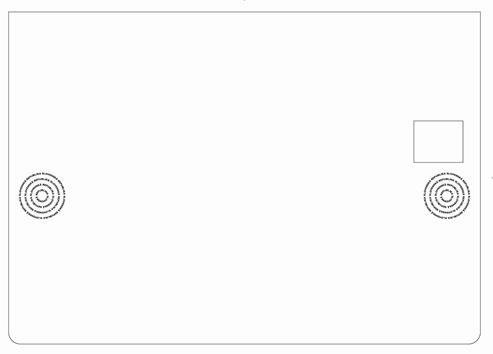 obrázok 1: Príklad umiestnenia reliéfnych štruktúr a MLI na dátovej straneVnútorné listy s vízovými stranami – materiál90 g ceninový papier s lokalizovaným multitónovým vodoznakom s rozsahom denzít min na úrovni vodoznaku v súčasných cestovných dokladoch SR, s viditeľnými ochrannými vláknami a neviditeľnými kolorovanými ochrannými vláknami fluoreskujúcimi v UV žiarení, chemická bezpečnosť podľa CBS 1, integrovaný ochranný prúžok s grafikou, reagujúci v UV žiarenívlastnosti papiera – 15% bavlna, 85% celulóza, bez optických zjasňovadiel, povrch upravený (glejený) polyvinylchloridovým alkoholom.Vnútorné listy s vízovými stranami – grafika Pre bezpečnostný dizajn čistopisu je potrebné vytvoriť líniovú grafiku vyhotovenú ofsetovou tlačou priamymi farbami použitím odtieňov, ktoré sú náročné na napodobnenie na dostupných tlačiarňach (mimo ich CMYK spektra). Grafický dizajn bude vychádzať zo súčasného grafického dizajnu pasov. Použitie iných, resp. novodobých ochranných prvkov bude možné až po odsúhlasení verejným obstarávateľom.Bezpečnostný grafický dizajn je postavený na ultratenkých líniových/gilošových motívoch, ktoré tvoria minimálne 80 percent ofsetovej grafiky. Ďalšie atribúty zabezpečenia grafického dizajnu sú v podobe korešpondujúcej sútlače jednotlivých farieb, irisových prechodov, zakomponovaných mikrotextov a UV ochrany.Ochranné prvky musia byť ľahko verifikovateľné aj bez špeciálneho zariadenia (pohľadom, hmatom, naklonením).Grafika bude obsahovať:ultratenké líniové motívy – minimálne dve tretiny (75%) týchto liniek musí mať šírku do max. 50 mikrometrov, ostatné môžu mať šírku do max. 100 mikrometrovpozitívne a negatívne mikrotextyantikopírovacie prvkyčíslovanie strán s mikrotextamisekundárne plávajúce číslovanie stránUV prvky – UV podtlač a UV potlač vrátane UV číslovaniaVnútorné listy s vízovými stranami – tlačofset – min sedem farieb, pričom:min štyri farby (VIS), min dve farby v irisovom prechode (VIS), z ktorých min jedna farba reaguje aj v UV žiarenímin jedna UVA-UVB farbatlač z výšky –  jedna farba, ktorá reaguje aj v UV žiareníVnútorné listy s vízovými stranami – ďalšie špecifikána 3. strane tlačou z výšky vyhotovené číslo pasu pozostávajúce z deviatich znakov – dvoch písmen a siedmich  číslic vrátane kontrolnej číslice, na 3. až 34. strane laserovo perforované číslo pasu pozostávajúce z dvoch písmen a siedmich číslic vrátane kontrolnej číslice umiestnené pri hornom okraji stranykompaktnosť pasovej knižky, vrátane PC karty, a predsádky je zabezpečené bezpečnostným zošitím, pričom horná niť pozostáva z troch druhov do závitnice spletených vlákien. Min jeden druh vlákien musí reagovať v UV žiarení,  a to inak ako do modra. Šitie musí byť vyhotovené takým spôsobom, aby zabezpečovalo celistvosť pasovej knižky a znemožňovalo jej rozšitie bez známok poškodenia jednotlivých komponentov pasovej knižky.bezpečnostná šijacia niť Uvedené ochranné prvky musia byť aplikované tak, aby s grafikou pasu tvorili harmonický súlad vrátane farebnosti.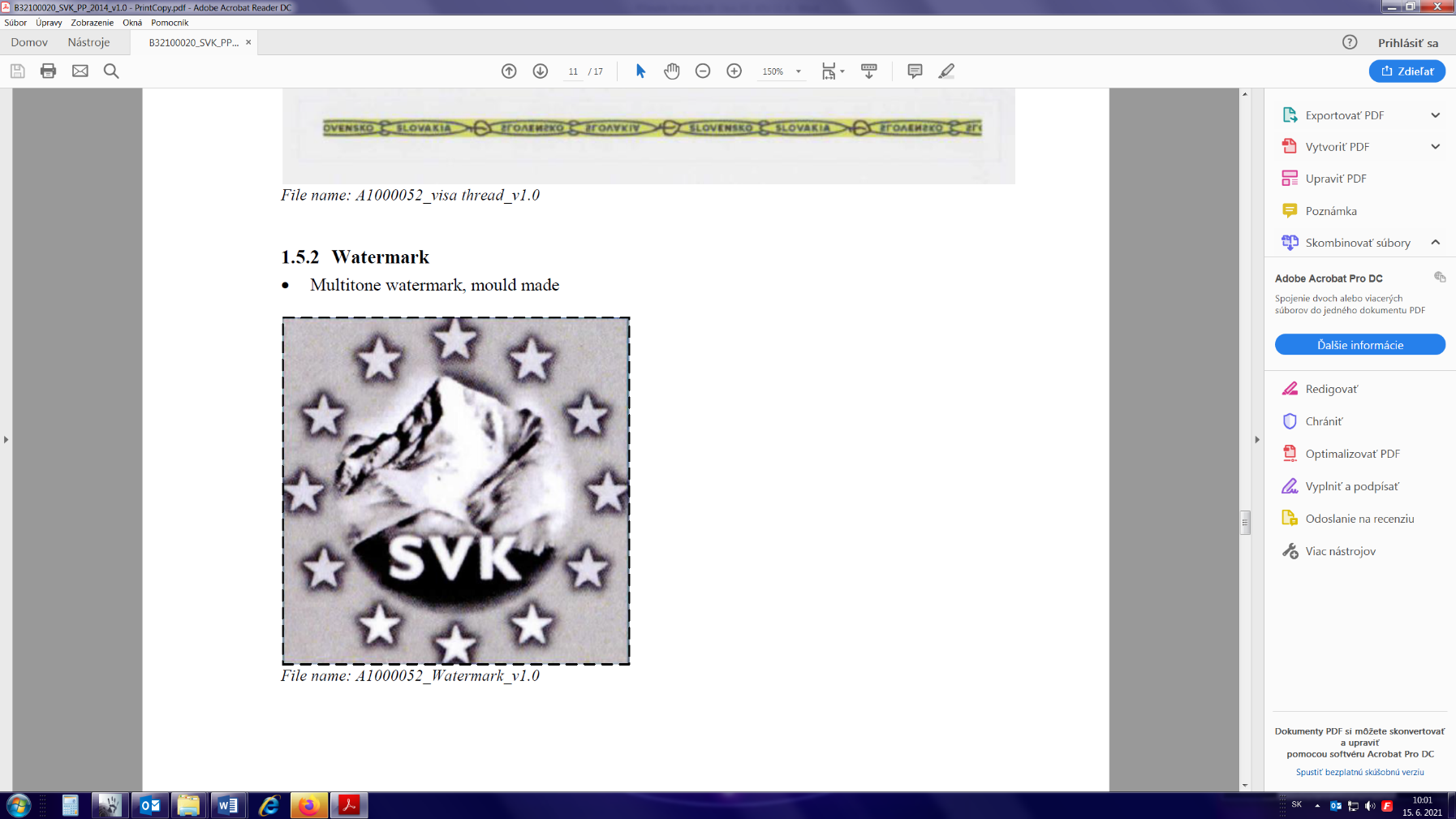 obrázok 2: Príklad min rozsahu denzity multitónového vodoznaku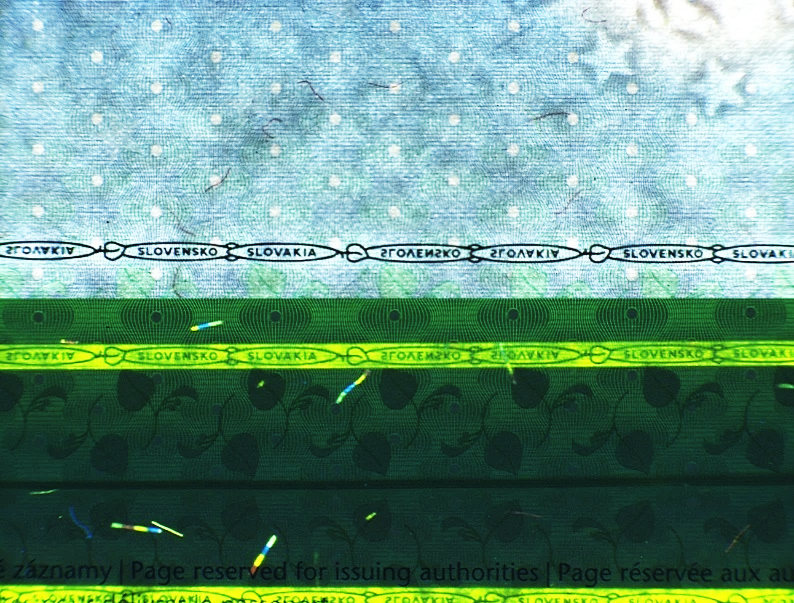 obrázok 3: Príklad ochranného prúžku (hore – VIS, dole UV žiarenie)Špeciálna ochranaVerejný obstarávateľ určí prvky a stupeň utajenej ochrany na dátovej strane a vnútorných stranách. Texty a údajeVšetky texty na pase budú vychádzať z pasov vydávaných v súčasnosti. Ich prípadné zmeny budú musieť byť písomne schválené riaditeľom ODE P PZ.	PersonalizáciaČistopisy dokladov dodané do NPC budú obsahovať prednahratý applet a budú inicializované dohodnutým transportným kľúčom krajiny (country key). Transportný kľúč bude dohodnutou procedúrou (key ceremony) doručený a zadaný do HSM v NPC. Počas transportu do NPC musí byť čip uzamknutý týmto dohodnutým transportným kľúčom.Konštrukcia aplikácie čipuBezkontaktný elektronický čip (ďalej len „čip“) uchovávajúci biometrické údaje bude zabudovaný medzi vrstvami polykarbonátovej karty.Návrh mechanickej montáže čipu bude podliehať odsúhlaseniu verejným obstarávateľom.Špecifikácie pre biometrické identifikačné údajeČip musí byť spôsobilý uchovávať dva biometrické údaje, a to biometriu podoby tváre a biometriu odtlačkov prstov.Biometria podoby tváre:pre formát obrazového súboru musí byť použitá kompresia podľa normy ISO/IEC 154444, Information Technology - JPEG2000 Image Coding System,komprimovaná veľkosť obrazového súboru musí byť v priemere 20 kilobajtov.Biometria odtlačkov prstov:musí sa byť použitá kompresia obrázkov pomocou WSQ algoritmu podľa ANSI/NIST-ITL 1 - 2000, z dôvodu zníženia veľkosti súboru,pre veľkosť OBRÁZKOV odtlačkov prstov sa vyžaduje približne 12 -15 kilobajtov na jeden prst; celková veľkosť pre dva prsty musí byť menšia ako 30 kilobajtov.Špecifikácia pre bezkontaktný RF čip (HW a SW platformou občianskych preukazov Slovenskej republiky)Čip musí spĺňať normu ISO/IEC 14443 a ICAO NTWG, Technická správa o zavedení biometrie. Podpora SAC (PACE) to znamená, že bude dodaný upgrade appletu (poprípade aj OS) tak, aby podporoval požiadavky EÚ na SAC. V súčasnosti je používaný čip:Hardware: NXP P5CD080V0BOperačný systém: JCOP V2.4.1 R3Verzia aplikácie (appletu): 8158-8100-0308-00.04.01.0174 mikroprocesorový bezkontaktný čip s pamäťovou kapacitou minimálne 64 KBytov s kryptografickým PKI koprocesorom (kapacita pre primárny a sekundárny biometrický údaj a LDS podľa ICAO),čip musí umožňovať 100 000 zapisovacích cyklov a dobu uchovania údajov minimálne 10 rokov,čas čítania údajov pri základnej kontrole prístupu pre dátové skupiny DG1 (MRZ), DG2 (obraz tváre) a DG15 (údaje o verejnom kľúči pre aktívnu autentifikáciu KPuAA) musí byť menší ako 6 sekúnd pri použití referenčného testovacieho prostredia, t.j. pomocou tzv. Golden Reader a Silver Reader Tool (referenčný údajový súbor od pracovnej skupiny v Essene),čip a anténa musia byť zapustené do polykarbonátovej karty (dátovej strany) spôsobom neumožňujúcim manipuláciu a falšovanie,čip a anténa musia fungovať bez akýchkoľvek porúch minimálne počas obdobia 10 rokov od personalizácie, za predpokladu bežného používania pasu,čip a anténa musia byť skonštruované takým spôsobom, aby spĺňali ISO štandard 10536-1 a boli schopné vydržať nasledovné mechanické záťažové testy:test opotrebovania – 10 000 obojsmerných ohnutí bez poškodenia,test statického bodového zaťaženia počas minimálne 6 hodín (v zmysle DIN 32753),dynamický test „pečiatkovania“, nasimulovaný pomocou 1kg závažia s guľovým hrotom s priemerom 20 mm spusteným z výšky 200 mm (v zmysle štandardu ISO 6272 a ASTM D2794),rozhrania čipu musia byť v súlade s typom A podľa ISO/IEC 14443,Podpora LDS podľa ICAO NTWG, Vývoj logickej dátovej štruktúry – LDS pre doplnkové technológie rozšírenia kapacity, Certifikácia čipu:EAL 5+ pre čip (hardvér),EAL 4+ pre aplikáciu (softvér)Doba životnosti čipu v pasovej knižke musí byť minimálne 12 rokov (doba skladovania čistopisu 0 až 2 rokov + 10 rokov uchovanie dáta používanie vydaného personalizovaného pasu občanovi). Personalizácia čipu a jeho OS musí byť integrovateľný do existujúceho personalizačného procesu v NPC.Inicializácia čipov bude vykonaná vopred dohodnutým kľúčom jedinečným pre výrobcu a NPCLogická dátová štruktúra (ďalej len „LDS“)LDS je definovaná v norme ICAO NTWG, Vývoj logickej štruktúry údajov – LDS pre doplnkové technológie rozšírenia kapacity, technická správa.V rámci LDS je požadované použitie nasledovných dátových skupín:DG1 - dátová skupina obsahujúca MRZ (zhodné s obsahom MRZ v pase),DG2 - dátová skupina obsahujúca zakódovaný obraz tváre,DG3 - dátová skupina obsahujúca zakódované odtlačky prstov,DG15 - dátová skupina obsahujúca verejný kľúč pre aktívnu autentifikáciu, ďalej SOD - bezpečnostný objekt dokladu obsahujúci Hash obsahu DG1, DG2, DG3 a DG15,Common Data skupina základných dátových prvkov.Dáta na čipe musia byť uložené v systéme súborov, definovanom v štandardeISO/IEC 7816 - 4.Špecifikácie pre zabezpečenie digitálne uložených údajov na čipeZabezpečenie údajov uložených na čipe definované v norme ICAO NTWG, PKI pre strojovo snímateľné cestovné doklady, ponúkajúce prístup len na čítanie, technická správa, verzia 1. 1. Pre zabezpečenie údajov sa povinne požadujú nasledovné spôsoby:základná kontrola prístupu (Basic Access Control);doplnková kontrola prístupu (Supplemental Acces Control);pasívna autentifikácia (Passive Autentication);aktívna autentifikácia (Active Autentication);rozšírená kontrola prístupu (Extended Access Control);čipová autentifikácia (Chip Autentication);terminálová autentifikácia (Terminal Authetication);Technická špecifikácia ďalších druhov cestovných dokladov SRČistopisy ďalších druhov cestovných dokladov SR (diplomatický, služobný, cudzinecký pas a cestovné doklady podľa konvencií z rokov 1951 a 1954) budú vychádzať z verzie čistopisu cestovného pasu SR. Materiál čistopisov, použité techniky vyhotovenia, ochranné prvky, texty, povolené tolerancie, kvalita vyhotovenia vrátane personalizácie musia vychádzať a byť minimálne na rovnakej úrovni ako majú v súčasnosti používané  čistopisy dokladov. V prípade aplikácie modernejších ochranných prvkov do čistopisu dokladu Cestovný pas SR, budú tieto prvky doplnené do čistopisov ďalších druhov cestovných dokladov SR.Ďalšie osobitné podmienky, ktorým podlieha plnenie zmluvy:Všeobecné požiadavkyDodanie testovacích specimenov dokladov formátu ID1 v počte cca 5 tis. kusov pre každý druh dodávaného dokladu a formátu ID3 (len cestovné pasy) v počte cca 5 tis. kusov, potrebných pre otestovanie spôsobilosti čistopisov dokladov na personalizačných zariadeniach umiestnených v NPC a ich nastavenia pre daný čistopis dokladu, konkrétne počty a termíny dodania pre jednotlivé druhy dokladov, ktoré sú uvedené v bode 1. opisu predmetu zákazky, budú dohodnuté s úspešným uchádzačom.Dodanie specimenov dokladov, ktoré sú uvedené v bode 1.1 opisu predmetu zákazky v počte 2 tis. kusov pre každý druh dokladu. Pre diplomatický pas, služobný pas, cudzinecký pas, cestovný doklad pre cudzinca – Dohovor 1951, cestovný doklad pre cudzinca – Dohovor 1954, je požadované množstvo pre každý doklad 500 kusov. Jedná sa o rovnaké čistopisy dokladov, ako budú dodávané úspešným uchádzačom a budú mať v grafickom vyhotovení zakomponované slovo „Specimen“.Vytvorenie a dodanie popisných knižiek jednotlivých druhov dokladov, ktoré sú uvedené v bode 1.1 opisu predmetu zákazky v počte  2 tis. kusov pre každý druh dokladu, pričom pre cestovné doklady požadujeme dodanie jednej popisnej knižky, kde budú zapracované všetky typy cestovných dokladov, taktiež pre povolenie na pobyt postačuje dodanie jednej spoločnej popisnej knižky.Náklady na výrobu a dodanie testovacích specimenov, a popisných knižiek sú súčasťou ceny predmetu zákazky uvedenej v bode 1.1. opisu predmetu zákazky.2.1.4.1	Konkrétne množstvo čistopisov dokladov, požadovaných v prvom kalendárnom roku bude stanovené v závislosti od termínu uzatvorenia realizačnej zmluvy a zostatku zásob jednotlivých druhov čistopisov dokladov v NPC.  2.1.4.2	Verejný obstarávateľ bude objednávať čistopisy dokladov SR formátu ID 1 a ID 3 podľa aktuálnych potrieb a v súlade s kritériami na vyhodnotenie ponúk. Maximálna lehota dodania čistopisov dokladov:formátu ID 1 (Vodičský preukaz, Osvedčenie o evidencii vozidla I a občiansky preukaz) je do 120 dníformátu ID 1 (Povolenie na pobyt, Zbrojný preukaz a Služobný preukaz) je do 120 dníFormátu ID 3 je do 120 dní.Po uzatvorení prvej realizačnej zmluvy na konkrétny typ dokladu a pred prvým začatím výroby čistopisov tohto konkrétneho dokladu tento podlieha vývoju, schvaľovaciemu procesu uvedenom v článku X Návrhu rámcovej dohody.Súvisiace službySpolu s dodaním predmetu zákazky je požadované do ceny zahrnúť aj nasledovné:  2.1.5.1 Dizajn dokladu (projektový manažment) s nasledovnými míľnikmi so zapracovanými závislosťami (Ganttov graf):schválenie dizajnu čistopisu dokladu vrátane všetkých jeho ochranných prvkovschválenie nátlačkovschválenie finálnych výtlačkovdodávka testovacích specimenovdodávka specimenov (minimálne jeden mesiac pred prvou dodávkou čistopisov dokladov)prvá dodávka čistopisov dokladov 2.1.5.2 Súčasťou dodávky dokladov je najmä:balenie čistopisov podľa špecifikácie verejného obstarávateľabezpečný transport (security transport)dodacie listy v papierovej a v elektronickej podobe podľa špecifikácie dodanej verejným obstarávateľomsúčinnosť pri nastavovaní personalizačnej technológie (nastavovanie mechanického posunu, otváranie knižky, parametrov laserového gravírovania, atramentovej tlače, čipovej personalizácie)vykonanie tzv. Key Ceremony, počas ktorej bude v NPC zavedený jedinečný kľúč použivaný iba medzi úspešným uchádzačom a verejným obstarávateľom za účelom uzamknutia čipov, a tým zamedzenia ich zneužitia v prípade straty kontroly nad čistopismi dokladov. Vygenerovanie a bezpečné (separátne) doručenie častí kľúča bude vykonané na náklady úspešného uchádzača zakaždým, ak dôjde ku kompromitácii kľúča.vytvorenie a dodanie špecifikácie produktu (predmetu dodania, čistopisu dokladu) s nominálnymi parametrami prvkov dokladu ako aj s povolenými toleranciamivytvorenie a dodanie katalógu chýb, ktorý bude obsahovať vzorky dokladu s názorne definovanými chybami pravidelné reklamačné stretnutia v priestoroch NPC (minimálne raz ročne) na konzultáciu vyradených nepodarkov počas vstupných kontrol a počas personalizácie.zabezpečenie dopravy a pobytu min. štyroch expertov verejného obstarávateľa pri schvaľovacom procese vývoja dokladov. Upgrade ochranných prvkov na čistopise Do cenovej kalkulácie je potrebné naplánovať upgrade ochranných prvkov použitých v konštrukcii čistopisu dokladu. Takto bude zabezpečené, že úroveň technologickej bariéry nebude klesať.Odporúčame zvážiť použitie šošovkových štruktúr, upgrade CLI/MLI, za podmienky, že tieto štruktúry budú personalizovateľné na zariadeniach Datacard MX 6000, MPR 5000 a PB6500.Ďalším vylepšením čistopisu dokladu môže byť použitiefarieb/atramentov so špeciálnymi (novými) vlastnosťamiprvkov s difrakčnými vlastnosťami (upgrade DOVID alebo doplnenie nových prvkov).Zdôvodnenie: Počas predpokladanej doby trvania kontraktu 4 rokov je nutné vykonať úpravy dokladov, aby boli na úrovni najvyššieho technologického zabezpečenia danej doby. Je potrebné si uvedomiť, že v prípade, ak by čistopisy dokladov počas tohto obdobia neboli upravované, boli by takéto doklady v obehu aj o 14 rokov. To je v oblasti cenín a dokladov s ochrannými prvkami veľmi dlhá doba, doklady by boli na konci ich životnosti už technologicky zastarané a vznikal by veľký priestor na ich falšovanie a pozmeňovanie. Falšovateľské dielne sa zameriavajú práve na takéto doklady. Ďalšie podmienky pre čistopisy dokladovCelá personalizácia čistopisov dokladov musí byť vykonateľná jedným prechodom čistopisu dokladu cez personalizačné zariadenie.Číslo čistopisu dokladu musí byť vyhotovené tak, aby bolo možné jeho rýchle a jednoznačné zosnímanie personalizačným zariadením. Preto je potrebné zabezpečiť, aby vyhotovenie čistopisu dokladu spĺňalo:číslo čistopisu dokladu musí byť vo výraznom kontraste s pozadím,pre optimálne zosnímanie je potrebné, aby sa pozadie pod snímaným číslom nemenilo (je konštantné, prípadne je minimálny farebný prechod),do pozadia čísla čistopisu dokladu nesmú zasahovať, alebo byť umiestnené ochranné prvky čistopisu dokladu (napr. DOVID, mikrotexty a pod.) prípadne popisné polia.Čistopisy dokladov musia byť spôsobilé na laserovú personalizáciu na personalizačnom zariadení DATACARD PB 6500 nachádzajúcom sa v NPC. Zabezpečenie čipovElektronické čipy musia byť počas transportu medzi výrobcom a NPC uzamknuté tzv. transportným kľúčom. Transportný kľúč bude dohodnutou procedúrou (key ceremony) doručený a zadaný do HSM v NPC.Iné (nefunkčné) požiadavky pre čistopisy dokladov formátu ID3 a ID1.Táto časť obsahuje sumár nefunkčných požiadaviek, ktoré sú aplikovateľné na každý typ čistopisu.2.1.6.1    Súlad s normamiJednotlivé čistopisy dokladov musia byť v súlade s relevatnými normami, predpismi a zákonmi, ktorých pôvodcom sú:Svetové organizácie (ICAO, ISO)Európske spoločenstvo (EÚ, EK)Inštitúcie na bezpečnosť (BSI, NBÚ)Národná legislatíva (NR SR)2.1.6.2     Certifikácia čipu (platforma, OS a aplikácia)V prípade aplikácie čipu v čistopise dokladu (platforma, OS a aplikácia) musí byť tento certifikovaný relevantnou organizáciou (napr. NBÚ, BSI)    Číslo čistopisu dokladu Predtlač čísla na čistopise dokladu musí byť vyhotovená tak, aby nedochádzalo k zhoršovaniu kvality jeho zosnímania personalizačným zariadením. Preto je potrebné zabezpečiť, aby vyhotovenie čistopisu dokladu spĺňalo nasledovné požiadavky:predtlačené číslo musí byť vo výraznom kontraste s pozadímpre ideálne zosnímanie je potrebné, aby sa pozadie pod snímaným číslom nemenilo (je konštantné, prípadne je minimálny farebný prechod)do pozadia predtlače nesmú zasahovať, alebo byť umiestnené ochranné prvky čistopisu dokladu (napr. DOVID, mikrotext a pod.) prípadne popisné polia.Laserové gravírovanieČistopisy dokladov musia byť spôsobilé na laserovú personalizáciu na personalizačných zariadeniach DATACARD MPR 5000 a MX 6000 pre ID-1,  DATACARD PB6500 pre ID-3nachádzajúcich sa v NPC.ReportovanieNa mesačnej báze poskytuje NPC štatistiky nepodarkovosti relevantných dokladov, aby mohol výrobca reagovať na trendy v charaktere nepodarkovosti.Výrobca zas na požiadanie poskytne stav skladových zásob polotovarov špecifických pre konkrétny typ čistopisu dokladu. DokumentáciaDokumentácia každého druhu čistopisu dokladu pozostáva z nasledovných dokumentov:Špecifikácia produktu Dokument špecifikácia produktu obsahuje parametre čistopisu dokladu (rozmery, pozície, farby, popisy ochranných prvkov, tolerancie)Katalóg chýbKatalóg chýb obsahuje popisy jednotlivých kategórií chýb s názornými príkladmi (specimen, časti specimenov, čistopisov dokladov alebo aj dokladov), čo je považované za reklamovateľnú chybu a čo nie.Kódovník chýbKódovník chýb obsahuje štandardizované označenie chýb dokladov používané v NPC s ich popisom.Popisná knižkaPopisnou knižkou rozumieme informačný prospekt, musí byť vyhotovený minimálne v slovenskom a anglickom jazyku.BezpečnosťUchádzač musí disponovať úrovňou ochrany utajovaných skutočností na stupeň „EU SECRET“. Priemyselná bezpečnosť sa musí vzťahovať aj  na všetky prevádzky, v ktorých sa budú čistopisy dokladov SR vyrábať. Uchádzač musí preukázať existenciu certifikátu poskytnutím jeho overenej kópie ešte pred podpisom rámcovej dohody.Úspešný uchádzač má povinnosť disponovať touto previerkou po celú dobu platnosti Rámcovej dohody.Právne a licenčné podmienky alebo zamedzenie porušovania patentovVerejný obstarávateľ bude majiteľom práva na výtvarný dizajn dokladov. Verejný obstarávateľ má výhradné právo v neobmedzenom rozsahu bezodplatne používať grafický dizajn v neobmedzenom územnom rozsahu v súvislosti s výrobou neobmedzeného množstva dokladov a ostatnými činnosťami súvisiacimi s ich používaním. Právo verejného obstarávateľa na používanie grafického dizajnu podľa prechádzajúcej vety zároveň okrem iného zahŕňa:právo poskytnúť výkon práva na používanie grafického dizajnu aj iným osobám povereným verejným obstarávateľom výrobou dokladovprávo používať grafický dizajn na publikačné a reklamné účely a za tým účelom umožniť výkon práva na používanie grafického dizajnu tretím osobám. Požiadavky na kvalitu 2.1.7.1 Vstupná kontrola kvalityJednotlivé čiastkové dodávky čistopisov dokladov budú preverené vstupnou kontrolou kvality. Táto kontrola  je založená na štandarde ISO, inšpekčná úroveň S-2, AQL 1,5%. Odvodené kvalitatívne kritérium je nasledovné: v kontrolovanej dodávke nie je viac ako 5% náhodne vybraného množstva čistopisov dokladov chybných. Dodávka je považovaná za chybnú, ak viac ako 5% náhodne vybraných čistopisov dokladov je chybných, alebo všetky čistopisy dokladov v čiastkovej dodávke sú chybné.Prakticky je z čiastkovej dodávky čistopisov dokladov náhodne vybraných 500 kusov (podľa špecifikácie ISO), ktoré sú kontrolované na jednotlivých stanovištiach kontroly podľa dohodnutých kvalitatívnych parametrov špecifikovaných v nasledovných dokumentoch:Špecifikácia produktu – obsahuje parametre čistopisu dokladu (rozmery, pozície, farby, popisy ochranných prvkov, tolerancie)Katalóg chýb – obsahuje popisy jednotlivých kategórií chýb s názornými príkladmi, čo je považované za reklamovateľnú chybu a čo nieKódovník chýb – obsahuje štandardizované označenie chýb NPC s ich popisom Popisná knižka čistopisu dokladuZa chybný čistopis dokladu sa považuje taký, ktorý nespĺňa niektorý parameter uvedený v špecifikácii produktu alebo obsahuje chybu uvedenú v katalógu chýb. Jednotlivé čiastkové dodávky čistopisov dokladov sú preverené vstupnou kontrolou kvality, na základe ktorej sa akceptuje dodávka ako celok.Dodávka je akceptovaná, ak celkový počet nájdených nepodarkov v kontrolovanej vzorke (500ks) nepresiahne 25 ks.Kontrola kvality je zameraná najmä na:kontrolu povrchu (škrabance) – nahmatateľné škrabance v oblasti personalizácie podoby držiteľa a CLI nie sú akceptovateľnékontrolu nečistôt kontrolu rozmerov čistopisu dokladu (výška, šírka, hrúbka) – je neakceptovateľné, ak nie sú dodržané nominálne rozmery definované ISOkontrolu pozícií prvkov (za použitia fólií z katalógu chýb) – je neakceptovateľné, ak sú pozície mimo toleranciíkontrolu UV (pomocou UV svetelného zdroja) – UV grafika musí byť kompletnákontrolu OVI prvkov – je neakceptovateľné, ak OVI nie je nanesená rovnomernekontrolu CLI alebo MLI prvku – v oblasti CLI alebo MLI nie sú akceptovateľné žiadne vlákna, prachové častice a farebné škvrnykontrolu DOVID prvku – je neakceptovateľné, ak chýba časť  DOVID prvkukontrola čísla čistopisu dokladu – je neakceptovateľné, ak je číslo nekompletné alebo nečitateľnékontrolu ostatných parametrov uvedených v špecifikácii dokladu a katalógu chýb,Ak je jeden z kontrolovaných parametrov mimo akceptovateľnej úrovne, čistopis dokladu je vyradený ako chybný.Jednotlivé kontroly sa vykonávajú v závislosti na konkrétnom druhu čistopisu dokladu, podľa toho, či sa kontrolovaný element na dokumente nachádza.2.1.7.2  Všeobecné požiadavky na kvalitu dodaných čistopisov dokladovčistopisy dokladov nesmú obsahovať žiadne ďalšie nedostatky, ktoré by znemožňovali ich riadnu laserovú personalizáciu za obvyklých podmienok pri obdobných polykarbonátových kartách na personalizačných  strojoch umiestnených v NPC  (napr. nedostatky, ktoré by spôsobili, že na personalizáciu by bolo potrebné dlhšie pôsobenie laserového lúča, ako je obvyklé)celá personalizácia čistopisov dokladov musí byť vykonateľná jedným prechodom čistopisu dokladu cez personalizačné zariadeniečistopisy dokladov musia byť spôsobilé na laserovú personalizáciu na personalizačnom stroji minimálne v kvalite personalizácie totožnej s kvalitou personalizácie na vzoroch jednotlivých dokladov, ktoré sú súčasťou tejto špecifikáciemusia byť čisté, t.j. na povrchu dátovej strany sa nesmú nachádzať žiadne nečistoty (napríklad prach a pod.) znemožňujúce ich riadnu personalizáciu v určenej kvalite podľa zmluvynesmú obsahovať nečistoty (napríklad prach, vlákna, potlačovú farbu, škvrny a pod.)  znemožňujúce ich riadnu personalizáciu v určenej kvalite podľa zmluvymusia obsahovať všetky vyššie uvedené ochranné prvky, ktoré nesmú byť poškodenépovrch dátovej strany nesmie byť poškriabaný, nerovnomerný alebo inak poškodenýmusia obsahovať čip uchovávajúce biometrické údaje a jeho zabezpečenie vrátane zamedzenia neoprávneného prístupu podľa dodatočnej technickej špecifikáciepolykarbonátová karta (dátová strana) musí byť v dohodnutých toleranciách, nesmie byť poškriabaná preseknutá, deravá, odlepená alebo inak poškodenápasové knižky sa nesmú samovoľne otvárať.Preprava čistopisov dokladovÚspešný uchádzač je povinný zabaliť čistopisy dokladov nasledovným spôsobom:budú zabalené v riadnom exportnom obale zabezpečujúcom čistopisy dokladov proti poškodeniu, zničeniu, odcudzeniu a sprístupneniu tretím neoprávneným osobám  počas ich prepravy do miesta dodania a počas ich skladovania,balenie čistopisov dokladov: čistopisy dokladov formátu ID 1 budú zabalené v papierových v škatuliach z tvrdého papiera po 500 ks (ďalej len „škatuľa“, box); 4 škatule budú zviazané do väčších škatúľ (ďalej len „väčšia škatuľa“ large box); max. 40 väčších škatúľ bude zabalených v jednej europalete(big box); číslovanie škatúľ, väčších škatúľ a europaliet bude priebežné (t.j. po číslach za sebou nasledujúcich), formát bude vzájomne odsúhlasenýčistopisy dokladov formátu ID 3 budú zabalené v papierových v škatuliach z tvrdého papiera po 100 ks (ďalej len „škatuľa“ box); max. 135 škatúľ bude zabalených na  europaletách; číslovanie škatúľ a europaliet bude priebežné (t.j. po číslach za sebou nasledujúcich), formát bude vzájomne odsúhlasený.každá väčšia škatuľa bude zalepená bezpečnostnou páskou, označenou pečiatkou úspešného uchádzača, a označená nálepkou s čiarovým kódom (údaje a formát nálepky bude definovaný MV SR každá škatuľa bude obsahovať písomný doklad s údajmi o jej vnútornom obsahu a s číslami čistopisov dokladov v nej zabalených, a označená nálepkou s čiarovým kódom (údaje a formát nálepky bude definovaný verejným obstarávateľom)každá dodávka bude obsahovať protokol v písomnej a elektronickej forme na CD vo formáte XML, požadované údaje budú definované verejným obstarávateľom úspešný uchádzač je povinný dopraviť čistopisy dokladov do miesta dodania bezpečnostným transportom.pred transportom budú škatule (box, large box) skontrolované a naukladané na europaletyeuropalety budú naložené - zabezpečené tak, aby sa predišlo akémukoľvek poškodeniu pri ich prepravepo úkonoch naloženia budú následne všetky dvere úložného priestoru kamióna uzamknuté a zabezpečené bezpečnostnou plomboupočas trvania transportu zabezpečí dopravca jeho monitorovanie riadiacim strediskom  prostredníctvom GPS/GPRS. Vodiči, počas transportu musia kontaktovať riadiace stredisko v definovaných časových intervalochdopravca bude zabezpečovať nakladanie a vykladanie europaliet. Pre túto činnosť bude mať vyškolený pracovný tím a potrebné technické prostriedkyúdaje o transporte ako je predpokladaný čas odovzdania, identita vodičov, TEČ, typ vozidla a čísla pečatí úložného priestoru kamiónu budú zaslané dohodnutým šifrovaním elektronickou poštou do NPC na určenú e-mailovú adresu deň vopred dohovoreným spôsobomdopravca bude všestranne chrániť záujmy verejného obstarávateľa, najmä s ohľadom na ochranu prepravy zásielky proti škodám, ktoré by mohli vzniknúť pri preprave, a to najmä ich poškodením alebo odcudzenímzodpovednosť - bezpečnosť za celý transport až do jeho vyloženie nesie dopravcadopravca je povinný oznámiť akékoľvek nepredvídateľné udalosti, ktoré by mohli mať vplyv na  nedodržanie lehoty dopravy (napríklad poveternostné podmienky, dopravné nehody, zmena oprávnenej osoby a pod) bezodkladne na vopred dohodnuté tel. čísla.Miesto dodania je: Národné personalizačné centrum prezídia Policajného zboru, Vápencová 36, 840 09 Bratislava – Devínska Nová Ves.Po dodaní prvej dodávky a po skončení zmluvného vzťahu  musí byť v elektronickej forme použiteľnej pre výrobu dokladu samostatne dodaný: výtvarný a grafický dizajn čistopisov dokladov ID 1 a ID 3 spracovaný podľa ústredných výtvarných prvkov dodaných verejným obstarávateľom grafický bezpečnostný dizajn čistopisov dokladov ID 1 a ID 3 dizajn OVI prvkupopis farieb použitých pri výrobe čistopisov dokladov,dizajn ochranného prúžku.Výtvarný a grafický dizajn, grafický bezpečnostný dizajn, dizajn OVI prvku a dizajn ochranného prúžku bude podliehať schváleniu verejným obstarávateľom. Ak sa v súťažných podkladoch uvádzajú údaje alebo odkazy na konkrétneho výrobcu, výrobný postup, značku, obchodný názov, technické alebo iné normy a/alebo štandardy, patent alebo typ, umožňuje sa uchádzačom predloženie ponuky s ekvivalentným riešením s porovnateľnými, respektíve vyššími technickými parametrami.Definície pojmovOchranná podtlač líniová grafika tvorená kombináciou grafických ochranných prvkov –  jemných liniek, antikopírovacích motívov, militextov  a mikrotextov Irisová tlačlíniová grafika s plynulými farebnými prechodmiPozitívny a/alebo negatívny mikrotextrozmerovo malé písmená tlačené v pozitívnom a/alebo negatívnom obraze, viditeľné len pri zväčšeníUV grafikalíniová grafika viditeľná v UVA žiarení (315-400 nm) alebo UVC (254 nm)Opticky variabilná farba (OVI) špeciálna farba, použitá na tlač grafického ochranného prvku, vyznačujúca sa zmenou farebného odtieňa v závislosti od zmeny uhla pohľaduReliéfna štruktúrarazbou do laminátu vytvorený hmatateľný vystúpený ochranný prvokPersonalizáciaúdaje vyhotovené do čistopisu laserovým gravírovanímCLI/MLI prvokochranný prvok vyhotovený laserovým gravírovaním (v procese personalizácie čistopisu) cez vertikálnu/horizintálnu  optickú šošovkovú štruktúru Negatívne VIN čísločíslo v negatívnom obraze (vytvorené znakmi na tmavom pozadí) vyhotovené laserovým gravírovaním (v procese personalizácie čistopisu)Čippamäťové médium uchovávajúce dáta o vozidle a jeho majiteľovi, obsah čipu zabezpečujú mechanizmy aktívnej a pasívnej autentifikácieDOVIDopticky variabilný prvok založený na technológii difrakčných vrstiev vytvorený pomocou princípov elektrónovej litografie.Aplikovaný DOVID sa musí nachádzať medzi vrstvami polykarbonátu, a nie na povrchu, kde by došlo k nadmernému oderu citlivého povrchu takéhoto prvku (kvôli oteruvzdornosti).Strojovo čitateľná zóna (MRZ) zóna obsahujúca údaje vyhotovené fontom písma OCR– B, overiteľné čítacím zariadením.CP cestovný pas s bezkontaktným čipomOP (eID)občiansky preukaz s kontaktným čipomVPvodičský preukazOoE I osvedčenie o evidencii časť I s kontaktným čipomeDoPPpovolenie na pobyt  s bezkontaktným a kontaktným čipomSPSlužobný preukaz – preukaz pre pracovníkov MV SR ZPZbrojný preukazNPC Národné personalizačné centrum Ministerstva vnútra SRMV SRMinisterstvo vnútra Slovenskej republikyICAO, Medzinárodná asociácia pre civilné letectvoISOMedzinárodná organizácia pre štandardizáciuEÚEurópska úniaEKEurópska komisiaBSINemecký spolkový úrad pre informačnú bezpečnosťNBÚNárodný bezpečnostný úradOSOperačný systémHSMHardvérové zariadenie, ktoré slúži na ochranu kľúčovOVI prvokOpticky variabilná farba – Optically Variable InkOPISOperačný program informatizácia spoločnostiReferencie[1]	Nariadenie Rady (ES) č. 2252/2004 o normách pre bezpečnostné znaky a biometriu v pasoch a cestovných dokladoch vydávaných členskými štátmi"[2]	ICAO NTWG, Zavedenie biometrických strojovo snímateľných cestovných dokladov, Technická správa, verzia 2.0 z 5. mája 2004 [ICAO Bio][3]	ISO/IEC 14443, Identifikačné karty - Karty s bezkontaktným(i) integrovaným(i) obvodom(mi) - Proximity karty[4]	ICAO NTWG, Používanie bezkontaktných integrovaných obvodov na strojovo snímateľných cestovných dokladoch, technická správa, verzia 3.1 zo 16. apríla2003[5]	Medzinárodná organizácia pre civilné letectvo (ICAO), Strojovo snímateľné cestovné doklady, Dokument   č. 9303, časť 1, Strojovo snímateľné pasy, návrh Šiesteho vydania, rok 2006[6]	ICAO NTWG, Vývoj logickej dátovej štruktúry - LDS pre 	doplnkové technológie rozšírenia kapacity, technická správa, revízia 1.7 z 18. mája 2004[7]	ICAO NTWG, PKI pre strojovo snímateľné cestovné doklady ponúkajúce ICC prístup len na čítanie, technická správa, verzia 1.1 z 1. októbra 2004[8]	ISO/IEC 7816-4, Identifikačné karty - Karty s integrovaným obvodom – časť 4: Organizácia, zabezpečenie a príkazy pre prenos[9]	Bezpečnostné mechanizmy vyššieho rádu pre strojovo snímateľné cestovné doklady,verzia1.014]. Spoločné kritériá profilu ochrany pri strojovo snímateľných cestovných dokladoch s „aplikáciou ICAO", Základná kontrola prístupu, verzia 1.0[10]	Spoločné kritériá profilu ochrany pri strojovo snímateľných cestovných 	dokladoch s „aplikáciou ICAO", Rozšírená kontrola prístupu, verzia 1.0[11]	ISO/IEC 7816-8:2004, Identifikačné karty - Karty s integrovaným obvodom- časť 8: Príkazy pre bezpečnostné operácie,[12]	EU Technical Guideline TR 03110 - "Advanced Security Mechanisms forMachine   Readable Travel Documents-Extended Access Control",V1.11,2008 (v schvaľovaní),[13]	BSI TR-03 111: Technical  Guideline: Elliptic Curve Cryptography (ECC) based 	on ISO 15946, version 1.0 – BSI,[14]	Rozhodnutie EK z 20. 5. 2009, ktorým sa upravujú technické špecifikácie pre jednotný formát povolení na pobyt pre štátnych príslušníkov tretích krajínZaradenie podľa CPVNázov predmetu zákazkyJednotkové množstvoČistopisy dokladov formátu ID11.22455000-4Občiansky preukazkus2.22456000-1Povolenie na pobytkus3.22455000-4Alternatívny autentifikátorkus4.22455000-4Služobný preukazkus5.22454000-7Vodičský preukazkus6.22455000-4Osvedčenie o evidencii vozidlakus7.22455000-4Zbrojný preukazkusČistopisy dokladov formátu ID38.22451000-6Cestovný paskus9.22451000-6Diplomatický paskus10.22451000-6Služobný paskus11.22451000-6Cudzinecký paskus12.22451000-6Cestovný doklad pre cudzinca - Dohovor 1951kus13.22451000-6Cestovný doklad pre cudzinca - Dohovor 1954kusNázov predmetu zákazkyPredpokladané množstvo na 1 rokPredpokladané množstvo na 4 rokyČistopisy dokladov formátu ID11.Občiansky preukaz700 0002 800 0002.Povolenie na pobyt80 000320 0003.Alternatívny autentifikátor3001 2004.Služobný preukaz5 00020 0005.Vodičský preukaz150 000600 0006.Osvedčenie o evidencii vozidla780 0003 120 0007.Zbrojný preukaz50 000200 000Čistopisy dokladov formátu ID38.Cestovný pas460 0001 840 0009.Diplomatický pas7002 80010.Služobný pas7002 80011.Cudzinecký pas5002 00012.Cestovný doklad pre cudzinca - Dohovor 19513001 20013.Cestovný doklad pre cudzinca - Dohovor 19543001 200